Üniversitemiz Bilgi İşlem Daire Başkanlığı Kurum bünyesinde yer alan bilgisayar network (ağ) sistemleri bakım işi alımı için teklifler 20/03/2019 tarih ve saat 17:00 ye kadar U.Ü. Rektörlüğü Bilgi İşlem Daire Başkanlığına elden teslim edileceği gibi posta yoluyla da gönderilebilir. (Not: Fax ile gönderilen teklifler geçerli sayılmayacaktır.)Teklif mektubu imzalı ve kaşeli olmalıdır.Teklifin hangi tarihe kadar geçerli olduğu belirtilmelidir.Sipariş sonrasında mal/hizmetin kaç günde teslim edileceği belirtilmelidir.Teklif mektubuna dosya numarası yazılmalıdır.Kısmi teklif verilmeyecektir.Mal/Hizmetle ilgili her türlü giderler (Montaj, nakliye, sigorta, vergi, vb.) tedarikçiye aittir.Teklifler KDV hariç olarak TL cinsinden verilmelidir. (TL cinsinden verilmeyen teklifler değerlendirmeye alınmayacaktır.)Mal/Hizmet ile ilgili Garanti verilmelidir. (4077 sayılı Tüketici Korunması hakkında kanun ve ilgili mevzuat gereği)Teklifler sıra numaralarına göre verilecektir.Sipariş edilen mal/hizmetin teklifte  belirtilen tarihe kadar teslim edilmesi , belirtilen tarihten  sonra  teslim edilmek istenilmesi  halinde idare tarafından mal/hizmetin kabulü yapılmayacaktır.Aşağıda idare tarafından standart hale getirilen teklif mektubu eksiksiz doldurulup gönderilmesi halinde geçerli sayılacaktır.Adres: Uludağ Üniversitesi Rektörlüğü – Bilgi İşlem Daire Başkanlığı Görükle Kampusü 16059 Nilüfer / BURSA      Tel     :  (0224) 294 05 00                  Fax    : (0224) 294 05 01TEKLİF MEKTUBUULUDAĞ ÜNİVERSİTESİ REKTÖRLÜĞÜBİLGİ İŞLEM DAİRE BAŞKANLIĞINA									             Tarih: …./…./20191- Yukarıda belirtilen ( …… Kalem ) mal/hizmet alımına ait teklifimizi KDV hariç ……………….. TL bedel karşılığında vermeyi kabul ve taahhüt ediyorum/ediyoruz. 2-Teklifimiz  …./…./2019  tarihine  kadar geçerlidir.3-Söz konusu mal/hizmet idarece tarafımıza sipariş verilmesinden sonra ……………. takvim günü içerisinde teslim edilecektir.4- 4077 Sayılı Tüketici Koruması hakkında kanun ve ilgili mevzuat hükümlerini kabul ediyor, mal/hizmet için ……. (gün/ay/yıl) garanti taahhüt ediyorum.5- Teklifimizin kabul edilmesi halinde sipariş yazısının, yukarıda yer alan;   Elektronik posta adresime veya faks numarama tebligat yapılmasını kabul ediyorum.  Elektronik posta adresime veya faks numarama tebligat yapılmasını kabul etmiyorum.    Teklif veren istekli kabul ettiği seçeneği yazacaktır. Teklif Vermeye Yetkili Kişinin; Adı ve Soyadı: İmzası: Firma KaşeULUDAĞ ÜNİVERSİTESİ BİLGİ İŞLEM DAİRE BAŞKANLIĞI BİLGİSAYAR NETWORK (AĞ) SİSTEMLERİ BAKIM TEKNİK ŞARTNAMESİGİRİŞ : Bu şartname, Uludağ Üniversitesi envanterinde bulunan Ek-A listesinde cinsi ve miktarı belirlenen Network (Bilgisayar ağları) sistem donanımı ve bunların kullanmış olduğu sistem yazılımlarının aşağıda belirtilen şartlar altında faal tutulması için yapılacak bakım hizmetlerini kapsar.TARİF VE TANIMLAR :“İdare” Uludağ Üniversitesi Bilgi İşlem Daire Başkanlığı“Firma veya Yüklenici” : Ek-A Listesinde belirtilen teçhizatın bu teknik şartnamenin ayrılmaz bir parçası olan ve bu şartname ile belirlenmiş olan şartlar altında bakımı üstlenen özel veya tüzel kişiliğe sahip yasal ticari kurum, kuruluş, imalatçı veya yetkili temsilcisidir.“Üretici veya Üretici Firma” : Teçhizatın üzerinde bulunan veya bakımı yapılacak teçhizatın kitap veya kataloğunda belirtilen ve o teçhizatı üreten ticari kuruluş.“Cihaz” :  Ek-A listesinde belirtilen ve bakım yapılacak olan tüm yerel alan ağı donanımı ve sistem yazılımlarıdır.“Tamir Edici Bakım” : Ek-A listesinde belirtilen teçhizatın görevini kısmen veya tamamen yerine getirememesi halinde yüklenicinin teknisyen ve uzmanlarınca yapılacak olan onarım veya yeni donanım ile değiştirme hizmetidir.“Koruyucu Bakım (Periyodik Bakım) : Teçhizatın üretici firmanın standart teknik bakım kataloglarındaki esaslara ve programına uygun bir biçimde belirli aralıklarla gerçekleştirilecek olan bakım onarım hizmetidir. Koruyucu bakım hizmeti, teçhizatı üreten firmanın bakım ile ilgili katalog, kitap, manuel veya şema gibi dokümanlarında belirtilen şekilde yapılır.“Arıza”  :  Ek-A listesinde belirtilen teçhizatın tatmin edici bir şekilde çalışmaması veya fonksiyonlarından bir veya birkaçını yerine getirememesi veya tamamen devre dışı kalması durumudur.“Müdahale Süresi”  :  İdare tarafından yükleniciye arızanın bildirildiği andan, yüklenicinin yetkili bakım elemanlarının arızaya uzaktan erişim araçları ile erişimi veya arızanın bulunduğu yere gelip işlemlere başlaması arasındaki süreye “Müdahale Süresi” denir. İdare arıza bildirimini kendi olanaklarına ve durumuna uygun olarak telefon, faks veya elektronik posta yolu ile yapar. Müdahale süresi 4 saati geçemez. Uzaktan erişim maksimum 60 dakikayı geçemez. “Onarım Süresi”  :  "Müdahale Süresi"nin başlangıcından itibaren yüklenici en fazla 1 (bir) iş günü içinde arızayı gidermekle yükümlüdür. Belirtilen bu süreye “Onarım Süresi” denir. Onarım süresi, yüklenicinin onarım yapacağı teçhizatın yerine yedek teçhizat vermesi kaydı ile 4-6 hafta uzatılabilir.“Cezalı Arıza Süresi”  :  "Müdahale Süresi" ve "Onarım Süresi"inde belirtilen sürenin bitiminde arızalı teçhizat faal edilmemiş ise müdahale ve/veya onarım yapılıncaya kadar geçen süre cezalı arıza süresi kapsamına girer.“Takım Avadanlık”  :  Bu terim yüklenicinin her türlü bakım esnasında kullandığı ve kendisine ait, maksada uygun el aracıdır.“Hizmet Süresi”  :  Bu teknik şartname ile satın alınmak istenen hizmetlerin, başlangıç ve bitiş tarihleri arasında kalan süredir.“Mecburi Haller”  :  Bu teknik şartname ile satın alınmak istenen hizmetlerin İdarenin istediği sürede yerine getirilmesine mani olabilecek, yüklenicinin ve İdarenin yetkisi ve gücü dışında olan olaylar olup:Yüklenici veya İdare çalışma yerinde meydana gelebilecek, yangın, deprem, su basması, sel felaketleri gibi her türlü doğal afetler,Arızaya müdahalenin olması gereken yerde salgın hastalıkların, isyan, ayaklanma, seferberlik, savaş, grev gibi sosyal olayların meydana gelmesiyle bölgeye giriş çıkışın resmi makamlar tarafından yasaklanması.Yüklenicinin arızaya müdahalesinde İdare tarafından çağrıldığı yere ulaşılabilmesi için yararlanması gereken ulaşım vasıtalarının resmi makamlar tarafından alıkonulması, ulaşılacak bölgenin mevsim ve iklim koşulları, doğal afetler, sosyal olaylar nedenleriyle kapalı oluşu. “Mecburi Haller” kapsamında kabul edilecektir.”Sistem Yazılım Onarımı”  :  Ek-A listesinde belirtilen Network donanımın kullanmış olduğu sistem yazılım ürünlerinin düzeltilmesi, güncellenmesi ve silinmesi halinde yeniden yüklenmesi hizmetlerini içerir. Bu hizmette İdareye yenilenmiş yazılımların disket, CD içerisinde sunulması, yenileştirilmiş kullanım kılavuzu ve notların verilmesi dâhildir. ”Yardım Masası”  :  Yüklenicinin işlettiği, İdarenin arızaları bildirdiği ve gerekli kayıtların tutulduğu teknik destek servisi.“Switch”: Bilgisayarların bağlı olduğu ağ anahtarları. “Network Cihazları” : Detayları Ek-A da verilen switch cihazları.Tip-A: Ana omurgada kullanılan switch cihazı. (1 adet)Tip-B: Bina dağıtımlarında kullanılan 24 fiber portlu L3 switch cihazları. (90 Adet)Tip-C: Kat dağıtımlarında kullanılan 24 bakır ,4 GigE SFP portu L2 switch cihazları. (366 Adet)Tip-D: Bilgisayar lab.da kullanılan 24 bakır, 4 GigE SFP  portlu L2-L4 switch cihazları.(45Adet)Tip-E: Oda içlerinde kullanılan 8 bakır portlu L2 switch cihazları. (195 Adet)Tip-F: Kat duvar panoları içine montajı yapılan16 portlu L2 switch cihazları. (90 Adet)Tip-G : Aruba Access Point Cihazları (380 adet )VAZGEÇİLMEZ İSTEK VE ÖZELLİKLER:Yüklenici hizmet vereceği il sınırları içerisinde bulunan teknik servisinin en az 2 elektronik mühendisi ve 2 teknisyenden oluştuğunu SGK kayıtları ile idareye belgeleyecektir.Yüklenici hizmet vereceği il sınırları içerisinde Ek-A ürünleri için gerekli yedek parça stokunu tutmakla yükümlüdür.Sistem faaliyetinin devamlılığının sağlanabilmesi için, bakım esnasında veya arızadan dolayı parça değiştirilmesi gerektiğinde, yüklenici tarafından değiştirilecek parça idareye bildirilecektir. Değişen arızalı parça sözleşme hükümleri çerçevesinde bedelsiz onarılacak. Onarılmayacak durumda ise Kurum yenisini temin edene kadar sistem faaliyetinin devamlılığı sağlanacaktır.Müdahale süresi içinde uyulması gereken kurallar: Yüklenici, Ek-A listesinde belirtilen donanımda aynı anda birden fazla arıza meydana gelirse onarıma İdarenin belirleyeceği önceliğe göre müdahale edilecektir. Yüklenici başka bir bakım işlemini yaptığını öne sürerek söz konusu önceliği idarenin aleyhine kullanmayacaktır.Yüklenicinin, Bursa’da kurulu bir Yardım Masası olacaktır ve İdare bu Yardım Masasına arızaları bildirecektir. Yüklenici, bakım sözleşmesinin taraflarca onaylanmasından sonra sözleşmede belirtilen bakım dönemi içinde teçhizatı her yönü ile çalışır halde tutmak için, düzenli koruyucu bakım hizmetlerini onarım süresi içerisinde yapacaktır.Bakım yapılacak cihazların yüklenicinin tamir-bakım servisine götürülüp, getirilmesi İdarenin isteği ve belgeye dayanan izni ile olacak, yüklenici bu konuda nakliye ücreti talep etmeyecektir. Teçhizatın servise götürülmesi sırasında “Teçhizat teslim ve iade formu” doldurulacaktır.Her türlü bakım bitiminde, yapılan ve arıza giderme işlerine “Bakım Servis Formu” kullanılacaktır. Bu servis formu yüklenicinin mühendis ve/veya teknisyenlerince, cihazın bulunduğu yerdeki yetkili personel ile birlikte doldurulup imzalandıktan sonra İdareye bir kopyası bırakılacaktır.Yüklenici, bakım personelinin bakım hizmetlerini ifa etmesi gerekli tüm cihaz ve avadanlıkları beraberinde getirecektir. İdareden malzeme talebinde bulunmayacaktır. Yüklenici isterse bakım esnasında zaman kaybetmemek, daha iyi hizmet vermek için gerekli teçhizatı Üniversitenin gösterdiği yere yeterli sayıda koyabilecektir.İdarenin talebi ile gerektiğinde, cihazlara, yüklenici standartlarına uygun olarak, belirli testler, ayarlamalar, sistem yazılım güncelleme ve teçhizat onarımı ve bakım yapılacaktır. Yüklenici, yukarda belirtilen bakım hizmetleri sırasında azami dikkat ve beceri göstereceğini garanti edecek ve kendisinin sebep olduğu arızalar için ilave ücret talep etmeyecek ve arızayı giderecektir. Bakım sırasında kullanılacak olan her türlü sarf malzemeleri; kâğıt, disket, CD ve benzerleri firma tarafından ücretsiz olarak karşılanacaktır. (Ancak, kullanılacak malzemenin, standartlara uygun ve makinelere zarar vermeyecek özelliklere sahip olması şarttır.)Değiştirilen Network donanım parçaları sistemin ve çevre birimlerin orijinal biçim, görüntü ve fonksiyonlarını değiştirip bozmayacaktır. Yüklenici, mevcut teçhizatın, sistemlerin aynı bina içerisinde veya ayrı bir binaya taşınması ( Yer değiştirilmesi) de-montaj, montaj ve yeni yerde kurulum işlemlerini yapacaktır. Taşıma işlemleri bakır ve fiber optik kabloları ve sonlandırmaları kapsayacaktır. Bu gibi işlemler sözleşme dönemi içerisinde 4(Dört) kere ile sınırlı olacaktır.Fiber Optik kablo kopması durumunda, Yüklenici sözleşme dönemi içerisinde 4 (dört) kere ile sınırlı olmak üzere ( kablo uç sayısına bakılmaksızın) kablo eklemesi yapacaktır.  Yüklenici, fiber optik kablo dağıtım güzergâhlarının numaralandırmasını yapacaktır. Eduroam’a bağlı wi-fi cihazları bakım kapsamındadır.Koruyucu bakımlarda kabinetlerin topraklanması kontrol edilecektir. Kabul edilebilir topraklama seviyesinin üzerinde olanlar yerler yazılı olarak İdareye bildirilecektir.Koruyucu bakımlarda switch’lerin bulunduğu kabinetlerin iç bakım (toz, kir vb) temizliği yapılacaktır.      Yüklenici, sistem sorunlarını (Bu sorunlar sistemin işlemesini etkilemeden önce ) belirlemeye yönelik koruyucu bakımı sağlamak, gerekli düzeltici çalışmaları programlamak ve yürütmek için koruyucu bakım programını İdareye verecektir.Yüklenici, İdarenin kurulu teçhizatlarının verimliliğini, işleyişini ve/veya güvenirliğini geliştirmek için gerekli mühendislik değişiklikleri planlamak, programlamak ve kurulmasını sağlamak için istendiğinde İdareye yardımcı olacaktır.Yüklenici, sistem işleyişini İdarenin istediği zamanlarda İdare ile birlikte gözden geçirecek ve yeri geldikçe önerilerde bulunacak, teknik destek ve danışmanlık” yapacaktır.Yüklenici, ”Sistem Yazılım Onarımı” maddesinde tanımlanan her bir teçhizat için, standartlara uygun olarak, belirli testler, ayarlamalar, düzenlemeler, parça değişimleri ve sistem yazılımı ile bu şartnamede belirtilen vazgeçilmez istekler doğrultusunda bakım hizmetini yerine getirecektir.Cihazların, İdare’nin mevcut ağ izleme yazılımına (SNMP) entegrasyonları yapılacaktır.  Türk Telekom tarafından kaynaklanan DATA arızasından ötürü meydana gelen gecikmelerden yüklenici sorumlu tutulmayacaktır. Garanti kapsamında olan network cihazlarının garanti süresi bitiminde bakım kapsamına alınacaktır. İDARE, garantisi biten network cihazlarını YÜKLENİCİYE bildirecektir.    Yüklenici firma mecburi haller dışında, müdahale süresine uyarak arızaya müdahale edecek ve bu şartnamede belirtilen şartlar çerçevesinde sistemlerin bakımını yapacaktır.Yüklenici firma 7/24 saat telefon teknik desteği sağlayabilmelidir. Yüklenici İdarenin belirlediği bakım çizelgesine uyacaktır.Yüklenici Ek-A Listesinde bulunmayan yeni Network teçhizatın kuruluşu ve mevcut sisteme entegre edilmesi işini bedelsiz yapacaktır.Omurga switch TIP-A cihazların tamiri mümkün olmadığı durumlarda, arızalı ürünün özelliklerine uygun cihaz, cihaz modülü veya cihaz kartı konulacaktır.Üniversite bilgisayar ağında 10 yıldan daha fazla kullanılan ve (End of Life) ömrünü doldurmuş  olan “Network Cihazları” aktif olsa dahi sözleşme dönemi içerisinde, Tip-B switchlerden en az 1(Bir),  Tip-C switchlerden en az 2(iki), Tip-D switchlerden en az 2(iki), Tip-F switchlerden en az 20(Yirmi) tanesi bakım kapsamında yenileriyle değiştirilecektir. Yenilenecek Tip-B cihaz temel özelliği, EK-A listesindeki OS-6860-E24X, TIP-C için 1 adet OS-6350-24 ve 1 adet OS-6350-48,  TIP-D için 1 adet OS-6350-24 ve  1 adet OS-6350-48 örnek alınacaktır, Tip-F cihaz temel özellikleri: 16 port autosensing 10/100 Mbps eth, 2024 mac, half/full dublex,  Anahtarlama kapasitesi en az 2 Gb olmalıdır. Cihaz genişliği 20cm den büyük olmamalıdır.KONTROL VE MUAYENE METODLARI :İdare tarafından oluşturulacak heyet sistemlerin normal çalışma durumunda olup olmadığını ve bakım sırasında değiştirilen parçaların sağlam ve orijinal olup olmadıklarını kontrol edecektir.Değiştirilmek üzere getirilen her parça %100 muayene tabii tutulacaktır.AMBALAJLAMA VE İŞARETLEME :Bakım esnasında kullanılacak malzemeler, her türlü hasara karşı korunmuş olarak orijinal ambalajı ile teslim edilecektir.Arızalı teçhizatın bakım öncesi ve bakım sonrası bütün taşıma masrafları yüklenici tarafından karşılanacaktır. SÜRE : Bu şartnamede bahsi geçen hizmet, aynı koşullarda 2019 yılı için alınacaktır.GARANTİ SÜRESİ VE TESLİM ŞARTLARI :Onarılan parçalar için garanti süresi bir (1) yıl, yenisi ile değişen parçalar için iki (2) yıldır.Geçerlilik sırası: Herhangi bir uyuşmazlık durumunda,  a)Teknik Şartname, b)İlgili teknik dokümanlar geçerli olacaktır.Seferberlik, harp veya olağanüstü hal gibi milli çıkarlarla ilgili olan kritik zamanlarda bakım hizmetlerinin, başlatılması ve sürdürülmesi, öncelikli olarak ve gerektiğinde kesintisiz bir şekilde yapılacaktır. Bu nedenle yüklenici, anılan kritik zamanlarda listedeki teçhizatın bakımında İdare en yüksek işlem önceliği sağlayacaktır.BAKIM KOŞULLARI :Firma Ek-A‘daki teçhizatlardan herhangi birinde arıza olması durumunda 7/24 saat teknik destek hizmeti verecektir.Ek-A‘daki teçhizatlardan herhangi birinde arıza olması durumunda sistemlere, İdarenin durumuna telefon, faks veya elektronik posta kullanarak bildirilmesinden itibaren uzaktan 60 dakika, yerinde 4 saat içinde müdahale edilecektir. Müdahale sırasında yüklenici tespit ettiği Network donanım arızasını, arızalı teçhizatın aynısı ile değiştirip sitemi çalışır duruma getirecektir. Tespit edilen arızalı Network donanım bedelsiz onarılacak. Onarılmayacak durumda ise Kurum yenisini temin edene kadar sistem faaliyetinin devamlılığı sağlanacaktır.Ek-A‘daki Tip-A ve Tip-B teçhizatlarına yerinde diğer Tip cihazlara uzaktan yazılım desteği ile (gerektiğinde yerinde) 3 (Üç) ayda bir koruyucu bakım yapılacaktır. Firma, bünyesinde Ek-A‘daki Network sistemlere destek verme yetki ve bilgisine sahip teknisyen ve üretici firma tarafından verilmiş sertifikalı mühendis kayıtlarını İdareye sözleşme yaparken sunacaktır.Firma, teklif verilen sistem için Sanayi ve Ticaret Bakanlığı Satış Sonrası Hizmetleri Yeterlilik belgesine sahip olacaktır. Belgelerin birer kopyası İdareye sunulacaktır.Firma, ISO 9001-2000 sertifikasına sahip olacaktır ve 10002 Müşteri Memnuniyeti Standartlarına sahip olacaktır. Belgelerin birer kopyası İdareye sunulacaktır.CEZALARYüklenici “Müdahale Süresi” ne uymaması durumunda sözleşme bedelinin %1'i, oranında.Yüklenici “Onarım Süresi” ne uymaması durumunda sözleşme bedelinin %0,75'i, oranında.Yüklenici “Müdahale Süresi” ve “Onarım Süresi” dışında kalan maddelere uymaması durumunda ise sözleşme bedelinin %0,50'si oranında ceza uygulanacaktır.Cezalar kontrol teşkilatı elemanlarınca tutacakları tutanağa göre kesilir ve istihkaktan düşülür.Ek:A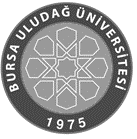 Satınalan BirimBilgi İşlem Daire BaşkanlığıBilgi İşlem Daire BaşkanlığıBilgi İşlem Daire BaşkanlığıTalep Eden BirimBİLGİ İŞLEM DAİRE BAŞKANLIĞIBİLGİ İŞLEM DAİRE BAŞKANLIĞIBİLGİ İŞLEM DAİRE BAŞKANLIĞITalep Eden Birim SorumlusuDosya Numarası2019-22019-22019-2Satınalma UsulüYaklaşık maliyet esas olmak üzere piyasa fiyat araştırmasıYaklaşık maliyet esas olmak üzere piyasa fiyat araştırmasıYaklaşık maliyet esas olmak üzere piyasa fiyat araştırmasıSatınalma MemuruZafer CANTel : 0224 294 28 23-24Tel : 0224 294 28 23-24Satınalma MemuruZafer CANFax: 0224 294 05 01Fax: 0224 294 05 01Satınalma MemuruZafer CANE-mail:zafercan@uludag.edu.trE-mail:zafercan@uludag.edu.trSıra NoMal/Hizmet CinsiMal/Hizmet ÖzellikleriMiktarıDonanımDonanımDonanımDonanım1-BİLGİSAYAR NETWORK (AĞ) SİSTEMLERİ BAKIM İŞİ ALIMI YAPILACAKTIR. 2019 yılı 9 Aylık Teknik Şartname12-3-4-5-6-7-8-9-Teklif Vermeye Yetkili Kişinin;Teklif Vermeye Yetkili Kişinin;Adı ve SoyadıFirma AdıAçık Tebligat AdresiVergi Dairesi ve Vergi NumarasıTelefon ve Fax NumarasıElektronik Posta Adresi	Teklife İlişkin Kurum Dosya Numarası:Teklife İlişkin Kurum Dosya Numarası:Sıra NoMal/Hizmet CinsiMiktarıBirim FiyatıToplam1-2-3-4-5-6-KDV’siz Genel Toplam (TL)KDV’siz Genel Toplam (TL)BirimBlokKonumMarkaModelPortCihaz TipiBilgi İşlem -Sistem Odası-Omurga SwitchAlcatelOS-9702Şase Tip-ABilgi İşlemSistem Odası(Fw)AlcatelOS-6900-X2024Tip-BBilgi İşlemSistem Odası(Sunucu_1)AlcatelOS-6900-X2024Tip-BBilgi İşlemSistem Odası(Sunucu_2)AlcatelOS-6850-E24X24Tip-BBilgi İşlem -Sistem Odası(BID Bağlantıları)AlcatelOS-6850-E24X24Tip-BBilgi İşlem -Sistem Odası(Kampus_Dışı)AlcatelOS-6850-E24X24Tip-BBilgi İşlem -Sistem Odası(Metro)AlcatelOS-6860-E24X24Tip-BBilgi İşlem -Sistem Odası(Fw_Önü)AlcatelOS-6850-E24X24Tip-BBilgi İşlemYeni BinaSistem OdasıAlcatelOS-6250-2424Tip-BEğitim FakültesiA2.KAT KoridorAlcatelOS-6850-E24X24Tip-BEğitim FakültesiMüzikKuleAlcatelOS-6850-E24X24Tip-BEğitim FakültesiBeden1.KAT KoridorAlcatelOS-6850-E24X24Tip-BEğitim FakültesiResim BölümüZemin Kat Giriş YanıAlcatelOS-624824Tip-BEğitim FakültesiBZemin KAT Evrak Özlük OdasıAlcatelOS-6250-2424Tip-BEnstitüler -Zemin KAT Bina Girişi Giriş KarşısıAlcatelOS-6250-2424Tip-BFen Edebiyat Fak.Yeni BinaRektörlük Binası Fakülte SekreteriAlcatelOS-6850-E24X24Tip-BFen Edebiyat Fak.E BlokSosyal Bilimler Bodrum KatAlcatelOS-6850-E24X24Tip-BFen Edebiyat Fak.Rektör Konutu -AlcatelOS-6250-2424Tip-BGüvenlik MerkeziSistem KabiniAlcatelOS-6900-X7272Tip-BGüvenlik MerkeziSistem KabiniAlcatelOS-6860-E4848Tip-BIsı Merkezi -Isı Merkezi Zemin KatAlcatelOS-6224-2424Tip-BİİBFA Blok2.KATBilgisayar Lab.AlcatelOS-6850-E24X24Tip-BİİBFB BlokZemin KAT Bilgisayar Dersliği ArkasıAlcatelOS-6850-E24X24Tip-BİİBFC BlokGiriş kat koridorAlcatelOS-6850-E24X24Tip-Bİtfaiye -GirişSurecomES-362624Tip-BK.D -  İlahiyat Fak. -Ana kabinAlcatelOS-6850-E24X24Tip-BK.D -  İlahiyat Fak.Yeni BinaAlcatelOS-640024Tip-BK.D - AOS Yabancı DillerAna kabinAlcatelOS-6250-E24X24Tip-BK.D - AOS Yabancı Dillerİdari Bina   Allied TelesynAT-882424Tip-BK.D - AOS Sosyal Bil.AlcatelOS-6850-E24X24Tip-BK.D - Büyükorhan - 1.Kat Fotokopi OdasıAlcatelOS-6850-E24X24Tip-BK.D - Gemlik MYOMYOZemin Kat Elektrik OdasıAllied TelesynOS-6850-E24X24Tip-BK.D - Gemlik MYOHukuk Fak. DerslikZemin Kat Allied TelesynAT-882424Tip-BK.D - Gemlik MYOHukuk Fak.DekanlıkÜst KatAlcatelOS-6224-2424Tip-BK.D - Gemlik MYODenizcilikAlcatelOS-6250-2424Tip-BK.D - Harmancık - Zemin Kat Hoca OdasıAlcatelOS-6850-E24X24Tip-BK.D - İlahiyat Fak.Bilgi İşlem OdasıAlcatelOS-6850-E24X24Tip-BK.D - İnegölMYOİdari KısımdaAlcatelOS-6850-E24X24Tip-BK.D - İnegölİşletme Fak.-Allied TelesynAT-882424Tip-BK.D - İznik - Giriş Karşısı Santral OdasıAlcatelOS-6850-E24X24Tip-BK.D - Karacabey -2.Kat TM OdasıAlcatelOS-6850-E24X24Tip-BK.D - Kelesİdari BinaÖğretim Görevlilerinin BinasıAlcatelOS-6850-E24X24Tip-BK.D - KükürtlüSekreterlikteAlcatelOS-6850-E24X24Tip-BK.D - M.Kemalpaşa -AlcatelOS-6850-E24X24Tip-BK.D - Mudanya Myo -BodrumdaAlcatelOS-6850-E24X24Tip-BK.D - OrhaneliAna kabinAlcatelOS-6850-E24X24Tip-BK.D - Orhangazi - İdari Bina Üst KatAlcatelOS-6850-E24X24Tip-BK.D - Yenişehir - 3.Kat Sw OdasıAlcatelOS-6850-E24X24Tip-BKariyer Merkezi - Ana KabinAlcatelOS-6250-2424Tip-BKonservatuar -Zemin KatAlcatelOS-6250-2424Tip-BKreş -Zemin KatAlcatelOS-6850-E24X24Tip-BKültür Merkezi -Zemin Kat Lobi ArkasıAlcatelOS-6250-2424Tip-BMedikoMedikoÖğrenci İşleri Daire BşkAlcatelOS-6850-E24X24Tip-BMedikoMedikoSürekli Eğitim MerkeziAlcatelOS-6250-2424Tip-BMedikoMedikoYeni YemekhaneAlcatelOS-6250-2424Tip-BMerkez Lab.Zemin Kat Santral odasıAlcatelOS-6250-2424Tip-BMimarlık -1.KAT 101 Nolu OdaAlcatelOS-6850-E24X24Tip-BMühendislik Tekstil Lab.Bilgisayar OdasıAlcatelOS-6250-2424Tip-BMühendislik Makina Lab.ArşivAlcatelOS-6250-2424Tip-BMühendislik Makina Müh.Bodrum-SantralAlcatelOS-6250-2424Tip-BMühendislik Endüstri Müh.Zemin KAT Y104AlcatelOS-6850-E24X24Tip-BMühendislik ÇevreZemin KatAlcatelOS-6850-E24X24Tip-BMühendislik Otomotiv2.Kat  (Sistem Odası) AlcatelOS-6850-E24X24Tip-BMühendislik İnşaat Müh.ZeminAlcatelOS-6850-E24X24Tip-BMühendislik Fak.Elektronik-TekstilZeminAlcatelOS-6850-E24X24Tip-BRektörlükRektörlükRektörlük Katı Santral OdasıAlcatelOS-6850-E24X24Tip-BRektörlükDepoDanışmanlar KatıAlcatelOS-6850-E24X24Tip-BSağlık Bilimleri FakültesiAna KabinAlcatelOS-6250-2424Tip-BSağlık Meslek Y.ODersliklerZemin KATSantral OdasıAlcatelOS-6850-E24X24Tip-BSpor Fakültesi -ZeminAlcatelOS-6250-2424Tip-BTeknik Bilimler MYOBZemin KATSantralAlcatelOS-6850-E24X24Tip-BTekno ParkFigesAllied TelesynAT-8326 24Tip-BTemel Tıp BilimleriBiyo İstatistikKoridordaAlcatelOS-6850-E24X24Tip-BTenis Kortları -TesislerAlcatelOS-6250-2424Tip-BTıp Fakültesi - Tıp Fakültesi ArşivAlcatelOS-6850-E24X24Tip-BTıp Fakültesi - Tıp Fakültesi ArşivAlcatelOS-6850-E24X24Tip-BVeteriner Fak.Dekanlık Binası104 Nolu OdaAlcatelOS-6850-E24X24Tip-BVeteriner Fak.A BlokZemin KAT SantralAllied TelesynAT-882424Tip-BVeteriner Fak.Hayvan HastanesiZemin Kat Sistem OdasıAlcatelOS-6850-E24X24Tip-BVeteriner Fak.ÇiftlikVet.Fak.ÇiftlikAlcatelOS-6250-2424Tip-BVeteriner Fak.Arıcılık MerkeziKapı girişi kabinAlcatelOS-6250-2424Tip-BYapı İşleri D.Bşk. -2.Kat anakabinAlcatelOS-6850-E24X24Tip-BYurtlar-Güler Osman -Zemin KatAlcatelOS-6250-2424Tip-BYurtlar-Nilüfer Hatun -4.Kat MisafirhaneAlcatelOS-6250-2424Tip-BZiraat FakültesiAA Blok - BodrumAlcatelOS-6850-E24X24Tip-BZiraat FakültesiBB Blok 1.Kat KoridorAllied TelesynAT-802424Tip-BZiraat FakültesiCC Blok BodrumAlcatelOS-6250-2410Tip-BZiraat FakültesiD D Blok 2.KatAllied TelesynAT-802424Tip-BZiraat FakültesiDekanlıkDekanlık Bodrum KatAlcatelOS-6224-2424Tip-BZiraat FakültesiResim BölümüEski Dekanlık(Resim Bölümü) Zemin KatAllied TelesynAT-802424Tip-BZiraat FakültesiÇiftlikSistem kabiniAlcatelOS-6250-2424Tip-BBilgi İşlem -Sistem Odası(Kütüphane+Matbaa)AlcatelOS-6250-2424Tip-CBilgi İşlem -Sistem Odası(Klima)AlcatelOS-6250-2424Tip-CBilgi İşlemYeni BinaSistem OdasıAlcatelOS-6350-2424Tip-CEğitim FakültesiAZemin KatAlcatelOS-6250-2424Tip-CEğitim FakültesiA2. Kat AlcatelOS-6224-2424Tip-CEğitim FakültesiA3.KAT 311 Nolu Oda GirişiAlcatelOS-6250-2424Tip-CEğitim FakültesiA1. KatAllied TelesynAT-8326 24Tip-CEğitim FakültesiMüzikZemin KAT Yönetim YanıAlcatelOS-6224-2424Tip-CEğitim FakültesiMüzikZemin KAT KoridorAlcatelOS-6224-2424Tip-CEğitim FakültesiMüzikZemin KATZ12 YanıAlcatelOS-6224-2424Tip-CEğitim FakültesiMüzikZemin KATZ15 YanıAlcatelOS-6224-2424Tip-CEğitim FakültesiMüzikZemin KATZ19 YanıAlcatelOS-6224-2424Tip-CEğitim FakültesiMüzikZemin KATZ19 YanıAlcatelOS-6224-2424Tip-CEğitim FakültesiMüzikÜst Kat - 104 YanıAlcatelOS-6250-2424Tip-CEğitim FakültesiResim BölümüAna Kapı YanıAlcatelOS-6224-2424Tip-CEnstitüler -1.KAT Müdür OdasıAlcatelOS-6250-2424Tip-CEnstitüler -Sosyal Bilimler   AlcatelOS-6250-2424Tip-CFen Edebiyat Fak.F BlokZemin KatAlcatelOS-6250-2424Tip-CFen Edebiyat Fak.F BlokÜst KatAlcatelOS-6250-2424Tip-CFen Edebiyat Fak.G BlokÜst Kat Derslikler 2AlcatelOS-6250-2424Tip-CFen Edebiyat Fak.E BlokSosyal Bilimler Bodrum KatAlcatelOS-6250-2424Tip-CFen Edebiyat Fak.E Blok1.KatAlcatelOS-6250-2424Tip-CFen Edebiyat Fak.E Blok2.KatAlcatelOS-6250-2424Tip-CFen Edebiyat-Yeni BinaZeminAlcatelOS-6250-2424Tip-CFen Edebiyat-Yeni BinaZeminAlcatelOS-6250-2424Tip-CFen Edebiyat-Yeni BinaZeminAlcatelOS-6250-2424Tip-CFen Edebiyat-Yeni BinaZeminAlcatelOS-6250-2424Tip-CFen Edebiyat-Yeni BinaZeminAlcatelOS-6250-2424Tip-CFen Edebiyat-Yeni Bina1.KatAlcatelOS-6250-2424Tip-CFen Edebiyat-Yeni Bina1.KatAlcatelOS-6250-2424Tip-CFen Edebiyat-Yeni Bina1.KatAlcatelOS-6250-2424Tip-CFen Edebiyat-Yeni Bina1.KatAlcatelOS-6250-2424Tip-CFen Edebiyat-Yeni Bina1.KatAlcatelOS-6250-2424Tip-CFen Edebiyat-Yeni Bina2.KatAlcatelOS-6250-2424Tip-CFen Edebiyat-Yeni Bina2.KatAlcatelOS-6250-2424Tip-CFen Edebiyat-Yeni Bina2.KatAlcatelOS-6250-2424Tip-CFen Edebiyat-Yeni Bina2.KatAlcatelOS-6250-2424Tip-CFen Edebiyat-Yeni Bina2.KatAlcatelOS-6250-2424Tip-CFen Edebiyat-Yeni Bina3.KatAlcatelOS-6250-2424Tip-CFen Edebiyat-Yeni Bina3.KatAlcatelOS-6250-2424Tip-CFen Edebiyat-Yeni Bina3.KatAlcatelOS-6250-2424Tip-CFen Edebiyat-Yeni Bina3.KatAlcatelOS-6250-2424Tip-CFen Edebiyat-Yeni Bina3.KatAlcatelOS-6250-2424Tip-CGüvenlik MerkeziSekreterlikAllied TelesynAT-802424Tip-CGüvenlik MerkeziAna Kabinde AlcatelOS-6250-2424Tip-CGüvenlik MerkeziKamera SistemiDirektePlanetWGSD 10020 HP24Tip-CGüvenlik MerkeziKamera SistemiDirektePlanetWGSD 10020 HP24Tip-CGüvenlik MerkeziKamera SistemiDirektePlanetWGSD 10020 HP24Tip-CGüvenlik MerkeziKamera SistemiDirektePlanetWGSD 10020 HP24Tip-CGüvenlik MerkeziKamera SistemiDirektePlanetWGSD 10020 HP24Tip-CGüvenlik MerkeziKamera SistemiDirektePlanetWGSD 10020 HP24Tip-CGüvenlik MerkeziKamera SistemiDirektePlanetWGSD 10020 HP24Tip-CGüvenlik MerkeziKamera SistemiDirektePlanetWGSD 10020 HP24Tip-CGüvenlik MerkeziKamera SistemiDirektePlanetWGSD 10020 HP24Tip-CGüvenlik MerkeziKamera SistemiDirektePlanetWGSD 10020 HP24Tip-CGüvenlik MerkeziKamera SistemiDirektePlanetWGSD 10020 HP24Tip-CGüvenlik MerkeziKamera SistemiDirektePlanetWGSD 10020 HP24Tip-CGüvenlik MerkeziKamera SistemiDirektePlanetWGSD 10020 HP24Tip-CGüvenlik MerkeziKamera SistemiDirektePlanetWGSD 10020 HP24Tip-CGüvenlik MerkeziKamera SistemiDirektePlanetWGSD 10020 HP24Tip-CGüvenlik MerkeziKamera SistemiDirektePlanetWGSD 10020 HP24Tip-CGüvenlik MerkeziKamera SistemiDirektePlanetSGSW 24240 24Tip-CGüvenlik MerkeziKamera SistemiDirektePlanetSGSW 24240 24Tip-CGüvenlik MerkeziKamera SistemiDirektePlanetSGSW 24240 24Tip-CGüvenlik MerkeziKamera SistemiDirektePlanetSGSW 24240 24Tip-CGüvenlik MerkeziKamera SistemiDirektePlanetSGSW 24240 24Tip-CGüvenlik MerkeziKamera SistemiDirektePlanetSGSW 24240 24Tip-CGüvenlik MerkeziKamera SistemiDirektePlanetSGSW 24240 24Tip-CGüvenlik MerkeziKamera SistemiDirektePlanetSGSW 24240 24Tip-CGüvenlik MerkeziKamera SistemiDirektePlanetSGSW 24240 24Tip-CGüvenlik MerkeziKamera SistemiDirektePlanetSGSW 24240 24Tip-CGüvenlik MerkeziKamera SistemiDirektePlanetSGSW 24240 24Tip-CGüvenlik MerkeziKamera SistemiDirektePlanetSGSW 24240 24Tip-CGüvenlik MerkeziKamera SistemiDirektePlanetSGSW 24240 24Tip-CGüvenlik MerkeziKamera SistemiDirektePlanetSGSW 24240 24Tip-CGüvenlik MerkeziKamera SistemiDirektePlanetSGSW 24240 24Tip-CGüvenlik MerkeziKamera SistemiDirektePlanetSGSW 24240 24Tip-CGüvenlik MerkeziKamera SistemiDirektePlanetSGSW 24240 24Tip-CGüvenlik MerkeziKamera SistemiDirektePlanetSGSW 24240 24Tip-CGüvenlik MerkeziKamera SistemiDirektePlanetSGSW 24240 24Tip-CGüvenlik MerkeziKamera SistemiDirektePlanetSGSW 24240 24Tip-CGüvenlik MerkeziKamera SistemiDirektePlanetSGSW 24240 24Tip-CGüvenlik MerkeziKamera SistemiDirektePlanetSGSW 24240 24Tip-CGüvenlik MerkeziKamera SistemiDirektePlanetSGSW 24240 24Tip-CGüvenlik MerkeziKamera SistemiDirektePlanetSGSW 24240 24Tip-CGüvenlik MerkeziKamera SistemiDirektePlanetSGSW 24240 24Tip-CGüvenlik MerkeziKamera SistemiDirektePlanetSGSW 24240 24Tip-CGüvenlik MerkeziKamera SistemiDirektePlanetSGSW 24240 24Tip-CGüvenlik MerkeziKamera SistemiDirektePlanetSGSW 24240 24Tip-CGüvenlik MerkeziKamera SistemiDirektePlanetSGSW 24240 24Tip-CGüvenlik MerkeziKamera SistemiDirektePlanetSGSW 24240 24Tip-CGüvenlik MerkeziKamera SistemiDirektePlanetSGSW 24240 24Tip-CGüvenlik MerkeziKamera SistemiDirektePlanetSGSW 24240 24Tip-CGüvenlik MerkeziKamera SistemiDirektePlanetSGSW 24240 24Tip-CGüvenlik MerkeziKamera SistemiDirektePlanetSGSW 24240 24Tip-CGüvenlik MerkeziKamera SistemiDirektePlanetSGSW 24240 24Tip-CGüvenlik MerkeziKamera SistemiDirektePlanetSGSW 24240 24Tip-CGüvenlik MerkeziKamera SistemiDirektePlanetSGSW 24240 24Tip-CGüvenlik MerkeziKamera SistemiDirektePlanetSGSW 24240 24Tip-CGüvenlik MerkeziKamera SistemiDirektePlanetSGSW 24240 24Tip-CGüvenlik MerkeziKamera SistemiDirektePlanetSGSW 24240 24Tip-CGüvenlik MerkeziKamera SistemiDirektePlanetSGSW 24240 24Tip-CGüvenlik MerkeziKamera SistemiDirektePlanetSGSW 24240 24Tip-CGüvenlik MerkeziKamera SistemiDirektePlanetSGSW 24240 24Tip-CGüvenlik MerkeziKamera SistemiDirektePlanetSGSW 24240 24Tip-CGüvenlik MerkeziKamera SistemiDirektePlanetSGSW 24240 24Tip-CGüvenlik MerkeziKamera SistemiDirektePlanetSGSW 24240 24Tip-CGüvenlik MerkeziKamera SistemiDirektePlanetSGSW 24240 24Tip-CGüvenlik MerkeziKamera SistemiDirektePlanetSGSW 24240 24Tip-CGüvenlik MerkeziKamera SistemiDirektePlanetSGSW 24240 24Tip-CGüvenlik MerkeziKamera SistemiDirektePlanetSGSW 24240 24Tip-CGüvenlik MerkeziKamera SistemiDirektePlanetSGSW 24240 24Tip-CGüvenlik MerkeziKamera SistemiDirektePlanetSGSW 24240 24Tip-CGüvenlik MerkeziKamera SistemiDirektePlanetSGSW 24240 24Tip-CGüvenlik MerkeziKamera SistemiDirektePlanetSGSW 24240 24Tip-CGüvenlik MerkeziKamera SistemiDirektePlanetSGSW 24240 24Tip-CGüvenlik MerkeziKamera SistemiDirektePlanetSGSW 24240 24Tip-CGüvenlik MerkeziKamera SistemiDirektePlanetSGSW 24240 24Tip-CGüvenlik Merkezi Kamera SistemiDirekteAllied TelesynAT-900024Tip-CGüvenlik Merkezi Kamera SistemiDirekteAllied TelesynAT-900024Tip-CGüvenlik Merkezi Kamera SistemiDirekteAllied TelesynAT-900024Tip-CGüvenlik Merkezi Kamera SistemiDirekteAllied TelesynAT-8000 24Tip-CGüvenlik Merkezi Kamera SistemiDirekteAllied TelesynAT-8000 24Tip-CGüvenlik Merkezi Kamera SistemiDirekteAllied TelesynAT-8000 24Tip-CGüvenlik Merkezi Kamera SistemiDirekteAllied TelesynAT-8000 24Tip-CGüvenlik Merkezi Kamera SistemiDirekteAllied TelesynAT-8000 24Tip-CGüvenlik Merkezi Kamera SistemiDirekteAllied TelesynAT-8000 24Tip-CGüvenlik Merkezi Kamera SistemiDirekteAllied TelesynAT-8000 24Tip-CGüvenlik Merkezi Kamera SistemiDirekteAllied TelesynAT-8000 24Tip-CGüvenlik Merkezi Kamera SistemiDirekteAllied TelesynAT-8000 24Tip-CGüvenlik Merkezi Kamera SistemiDirekteAllied TelesynAT-8000 24Tip-CGüvenlik Merkezi Kamera SistemiDirekteAllied TelesynAT-8000 24Tip-CGüvenlik Merkezi Kamera SistemiDirekteAllied TelesynAT-8000 24Tip-CGüvenlik Merkezi Kamera SistemiDirekteAllied TelesynAT-8000 24Tip-CGüvenlik Merkezi Kamera SistemiDirekteAllied TelesynAT-8000 24Tip-CGüvenlik Merkezi Kamera SistemiDirekteAllied TelesynAT-8000 24Tip-CGüvenlik Merkezi Kamera SistemiDirekteAllied TelesynAT-8000 24Tip-CGüvenlik Merkezi Kamera SistemiDirekteAllied TelesynAT-8000 24Tip-CGüvenlik Merkezi Kamera SistemiDirekteAllied TelesynAT-8000 24Tip-CGüvenlik Merkezi Kamera SistemiDirekteAllied TelesynAT-8000 24Tip-CGüvenlik Merkezi Kamera SistemiDirekteAllied TelesynAT-8000 24Tip-CGüvenlik Merkezi Kamera SistemiDirekteAllied TelesynAT-8000 24Tip-CGüvenlik Merkezi Kamera SistemiDirekteAllied TelesynAT-8000 24Tip-CGüvenlik Merkezi Kamera SistemiDirekteAllied TelesynAT-8000 24Tip-CGüvenlik Merkezi Kamera SistemiDirekteAllied TelesynAT-8000 24Tip-CGüvenlik Merkezi Kamera SistemiDirekteAllied TelesynAT-8000 24Tip-CGüvenlik Merkezi Kamera SistemiDirekteAllied TelesynAT-8000 24Tip-CGüvenlik Merkezi Kamera SistemiDirekteAllied TelesynAT-8000 24Tip-CGüvenlik Merkezi Kamera SistemiDirekteAllied TelesynAT-8000 24Tip-CGüvenlik Merkezi Kamera SistemiDirekteAllied TelesynAT-8000 24Tip-CİİBFA BlokZemin Kat KoridorAlcatelOS-6250-2424Tip-CİİBFA Blok1. Kat KoridorAlcatelOS-6250-2424Tip-CİİBFA Blok1. Kat KoridorAlcatelOS-6250-2424Tip-CİİBFA Blok2.Kat KoridorAlcatelOS-6250-2424Tip-CİİBFA Blok2.Kat KoridorAlcatelOS-6250-2424Tip-CİİBFA Blok3.Kat KoridorAlcatelOS-6250-2424Tip-CİİBFA Blok3.Kat KoridorAlcatelOS-6250-2424Tip-CİİBFA Blok4.KAT KoridorAlcatelOS-6250-2424Tip-CİİBFA Blok4.KAT KoridorAlcatelOS-6250-2424Tip-CİİBFA Blok5.KAT KoridorAlcatelOS-6250-2424Tip-CİİBFA Blok5.KAT KoridorAlcatelOS-6250-2424Tip-CİİBFA BlokZemin Kat-DerslikAlcatelOS-6250-2424Tip-CİİBFA Blok1Kat-DerslikCNET16Tip-CİİBFA Blok2.Kat-DerslikSurecom16Tip-CİİBFA BlokAnfiAllied TelesynAT-802424Tip-CİİBFB BlokZemin KATBilgisayar Dersliği ArkasıAllied TelesynAT-8724xl24Tip-CİİBFB BlokZemin KATBilgisayar Dersliği ArkasıAllied TelesynAT-8724xl24Tip-CİİBFB BlokZemin KATBilgisayar Dersliği ArkasıAllied TelesynAT-8326 24Tip-CİİBFB BlokDerslik Lab.Allied TelesynAT-8326 24Tip-CİİBFB BlokİnternetCafeAlcatelOS-6250-2424Tip-CİİBFB Blok1.Kat Asistan odalarıAlcatelOS-6250-2424Tip-CİİBFB Blok2.Kat Asistan odalarıAlcatelOS-6250-2424Tip-CİİBFB Blok3.Kat Asistan odalarıAlcatelOS-6250-2424Tip-CİİBFC Blok1.KatAlcatelOS-6250-2424Tip-CİİBFC Blok2.KatAlcatelOS-6224-2424Tip-CİİBFC Blok3.Kat  AlcatelOS-624824Tip-CK.D -  İlahiyat Fak. - Ana Kabinde 6850 yanıAlcatelOS-625024Tip-CK.D -  İlahiyat Fak. - zemin kat panoAlcatelOS-625024Tip-CK.D -  İlahiyat Fak. - AlcatelOS-625024Tip-CK.D -  İlahiyat Fak.Yeni BinaAlcatelOS-624848Tip-CK.D -  İlahiyat Fak.Yeni BinaAlcatelOS-624848Tip-CK.D - AOS Yabancı DillerAna kabinAlcatelOS-6250-E24X24Tip-CK.D - AOS Sosyal Bil.KatlardaAllied TelesynAT-802424Tip-CK.D - AOS Sosyal Bil.KatlardaAlcatelOS-624824Tip-CK.D - AOS Sosyal Bil.Ana Kabinde AlcatelOS-625024Tip-CK.D - AOS Yabancı DillerZemin kat koridorAlcatelOS-6224-2424Tip-CK.D - AOS Yabancı Diller1. kat koridorAlcatelOS-6250-E24X24Tip-CK.D - Gemlik MYOHukuk DekanlıkAna Kabinde AlcatelOS-625024Tip-CK.D - Gemlik MYOHukuk Derslik2.Kat kabinAlcatelOS-625024Tip-CK.D - Gemlik MYOAllied TelesynAT-802424Tip-CK.D - Gemlik MYOAna Kabinde 3COM24Tip-CK.D - Gemlik MYOAna Kabinde Tenda48Tip-CK.D - Gemlik MYOAna Kabinde Edimask24Tip-CK.D - Gemlik MYONermin Bedizci YurduAlcatelOS-625024Tip-CK.D - Gemlik MYOKültür MerkeziAlcatelOS-625024Tip-CK.D - HarmancıkAna Kabinde AlcatelOS-625024Tip-CK.D - İlahiyat Fak.Zemin KatAlcatelOS-625024Tip-CK.D - İnegölMYO B BlokB BlokAllied TelesynAT-8326 24Tip-CK.D - İnegölİşletme Fak.1.KatAlcatelOS-625024Tip-CK.D - İnegölİşletme Fak.2.KatAlcatelOS-625024Tip-CK.D - İnegölMYOAna Kabinde Cnet24Tip-CK.D - KükürtlüAna Kabinde AlcatelOS-625024Tip-CK.D - M.KemalpaşaAna Kabinde AlcatelOS-625024Tip-CK.D - Mudanya Myo2. Kat AlcatelOS-625024Tip-CK.D - OrhaneliAna KabindeAlcatelOS-625024Tip-CK.D - OrhaneliTaşmektepAlcatelOS-625024Tip-CK.D - OrhangaziA Blok DağıtımAlcatelOS-625024Tip-CK.D - OrhangaziB Blok DağıtımAlcatelOS-625024Tip-CK.D - Yenişehir"AlcatelOS-625016Tip-CKonservatuar -Zemin KatDigital24Tip-CKonservatuar -Zemin KatDigital24Tip-CKonservatuar -Zemin KatDigital24Tip-CKonservatuar -1.KatDigital24Tip-CKonservatuar -1.KatDigital24Tip-CKonservatuar -1.KatDigital24Tip-CKütüphaneEski bilgi işlemSekreter OdasıAlcatelOS-6250-2424Tip-CKütüphaneEski bilgi işlemToplantı OdasıAlcatelOS-6250-2424Tip-CKütüphane - SekreterlikAlcatelOS-6250-2424Tip-CKütüphane - Zemin kat Ödünç vermeAlcatelOS-6250-2424Tip-CKütüphane -3.KAT Görsel İşitselmerkeziAlcatelOS-6250-2424Tip-CMedikoMedikoAna Kabinde AlcatelOS-6250-2424Tip-CMedikoMedikoMedikoAlcatelOS-6224-2424Tip-CMedikoMedikoÖğrenci Kültür MerkeziAllied TelesynAT-8326 24Tip-CMedikoMedikoSağlık KültürAlcatelOS-6250-2424Tip-CMedikoMedikoMaai İşleriAlcatelOS-6250-2424Tip-CMedikoMedikoStrateji GirişiAlcatelOS-6250-2424Tip-CMedikoMedikoİç Denetim BaşkanlığıAlcatelOS-6250-2424Tip-CMedikoMedikoÖğrenci YemekhanesiAlcatelOS-6250-2424Tip-CMimarlık -1.KAT127 KarşısıAlcatelOS-6250-2424Tip-CMühendislik Fak.Elektronik-TekstilZemin Kat - KoridorAlcatelOS-6250-2424Tip-CMühendislik Fak.Elektronik-TekstilZemin Kat - Okuma SalonuAlcatelOS-6250-2424Tip-CMühendislik Fak.Elektronik-TekstilZemin Kat - Santral tarafıAlcatelOS-6250-2424Tip-CMühendislik Fak.Elektronik-TekstilZemin Kat - Derslik tarafıAlcatelOS-6250-2424Tip-CMühendislik Fak.Elektronik-Tekstil1.KatAlcatelOS-6250-2424Tip-CMühendislik Fak.Elektronik-Tekstil1.KatAlcatelOS-6250-2424Tip-CMühendislik Fak.Elektronik-Tekstil2.KatAlcatelOS-6250-2424Tip-CMühendislik Fak.Elektronik-Tekstil2.KatAlcatelOS-6250-2424Tip-CMühendislik Fak.Elektronik-Tekstil3.KatAlcatelOS-6250-2424Tip-CMühendislik Fak.Elektronik-Tekstil3.KatAlcatelOS-6250-2424Tip-CMühendislik Fak.Elektronik-Tekstil4.KatAlcatelOS-6250-2424Tip-CMühendislik Fak.Elektronik-Tekstil4.KatAlcatelOS-6250-2424Tip-CMühendislik Fak.Elektronik-Tekstil5.KatAlcatelOS-6250-2424Tip-CMühendislik Fak.Elektronik-Tekstil5.KatAlcatelOS-6250-2424Tip-CMühendislik Fak.UluslararasıÖğrenci Birimi Erasmus ofisiAlcatelOS-6250-2424Tip-CMühendislik Fak.Makina Müh.Zemin-Acil Çıkış YanıHpPro Curve 251024Tip-CMühendislik Fak.Makina Müh.Zemin-D101 YanıHpPro Curve 251024Tip-CMühendislik Fak.Makina Müh.ZeminHpPro Curve 251024Tip-CMühendislik Fak.Makina Müh.1.KATDm201 YanıHpPro Curve 251024Tip-CMühendislik Fak.Makina Müh.1.KATKoridordaHpPro Curve 251024Tip-CMühendislik Fak.Makina Müh.1.KAT233 YanıHpPro Curve 251024Tip-CMühendislik Fak.Makina Müh.2.KATD204 YanıHpPro Curve 251024Tip-CMühendislik Fak.Makina Müh.2.KATD201 YanıHpPro Curve 251024Tip-CMühendislik Fak.Makina Müh.2.KATD204 YanıHpPro Curve 251024Tip-CMühendislik Fak.Otomotiv2.Kat  (Sistem Odası) AlcatelOS-6224-2424Tip-CMühendislik Fak.OtomotivZemin KAT1   AlcatelOS-6248-2424Tip-CMühendislik Fak.OtomotivZemin KAT2AlcatelOS-6248-2424Tip-CMühendislik Fak.OtomotivÖğrenci İnt.Oda.AlcatelOS-6224-2424Tip-CMühendislik Fak.İnşaat Müh1. KatHP181048Tip-CMühendislik Fak.İnşaat Müh3.KatHP181048Tip-CMühendislik Fak.İnşaat MühBil.LabHP181048Tip-CMühendislik Fak.Çevre müh.1.Kat Hocalar KoridoruAlcatelOS-6250-2424Tip-CRektörlükPersonel D.Bşk.Üst :KatAlcatelOS-6250-2424Tip-CRektörlükRektörlükPersonel D.Bşk.-Alt KatAlcatelOS-6250-2424Tip-CRektörlükRektörlükRektör Yardımcıları OdasıAlcatelOS-6250-2424Tip-CRektörlükTıp Dekanlık SekreterlikAlcatelOS-6250-2424Tip-CRektörlükRektörlükEski Yapı İşleri KoridorAlcatelOS-6224-2424Tip-CRektörlükDanışmanlar KatıDanışmanlar Katı Koridoru-AlcatelOS-6250-2424Tip-CRektörlükDanışmanlar KatıDanışmanlar Koridor Girişi Yanı R1 KabiniAlcatelOS-6250-2424Tip-CRektörlükDanışmanlar KatıBilimsel Araştırma MerkeziAlcatelOS-6250-2424Tip-CRektörlükRektörlükÖğrenci Otomasyon MerkeziAlcatelOS-6250-2424Tip-CRektörlükRektörlükÖğrenci Otomasyon MerkeziAlcatelOS-6250-2424Tip-CSağlık Bilimleri FakültesiZemin KatAlcatelOS-6250-2424Tip-CSağlık Bilimleri Fakültesi1. KatAlcatelOS-6250-2424Tip-CSağlık Bilimleri Fakültesi2.KatAlcatelOS-6250-2424Tip-CSağlık Meslek Y.Oİdari BinaZemin KAT KoridorAlcatelOS-6250-2424Tip-CSağlık Meslek Y.O -KoridordaAlcatelOS-6250-2424Tip-CSağlık Meslek Y.O -KoridordaAlcatelOS-6250-2424Tip-CTeknik Bilimler MYOBZemin KAT SantralAlcatelOS-6250-2424Tip-CTeknik Bilimler MYOBZemin KAT SantralAllied TelesynAT-8326 24Tip-CTeknik Bilimler MYOBZemin KAT SantralAllied TelesynAT-8326 24Tip-CTeknik Bilimler MYOBZemin KAT SantralSurecomEp-824 Dx24Tip-CTeknik Bilimler MYOBZemin KAT SantralAlcatelOS-6250-2424Tip-CTeknik Bilimler MYOA1.Kat - Diploma BürosuAlcatelOS-6250-2424Tip-CTeknik Bilimler MYOCZemin KAT Giriş KarşısıAllied TelesynAT-802424Tip-CTeknik Bilimler MYOCZemin KAT Giriş KarşısıAlcatelOS-6250-2424Tip-CTeknik Bilimler MYOCOS-6250-2424Tip-CTemel Tıp BilimleriTıbbi Biyokimya KoridoruD-Lınk -24Tip-CTemel Tıp BilimleriMikrobiyoloji AlcatelOS-6250-2424Tip-CTemel Tıp BilimleriBiyoistatistikAlcatelOS-6250-2424Tip-CTemel Tıp BilimleriBiyoistatistikAllied TelesynAT-8326 24Tip-CTemel Tıp BilimleriAmfi Tıp DersliklerAlcatelOS-6250-2424Tip-CTemel Tıp BilimleriMikroloji Büst karşısıAlcatelOS-6250-2424Tip-CTemel Tıp BilimleriMikrobiyoloji (zemin kat)AlcatelOS-6250-2424Tip-CTemel Tıp BilimleriFarmakolojiAlcatelOS-6250-2424Tip-CTemel Tıp BilimleriFizyolojiAlcatelOS-6250-2424Tip-CTemel Tıp BilimleriSaymanlık-Aile Hek. ArasıAlcatelOS-6250-2424Tip-CTıp Fakültesi - Zemin KAT Onkoloji YanıAlcatelOS-6250-2424Tip-CTıp Fakültesi - Zemin KAT Onkoloji YanıAlcatelOS-6250-2424Tip-CTıp Fakültesi - 5.KAT Göğüs Hastalıkları KliniğiAlcatelOS-6250-2424Tip-CTıp Fakültesi - 5.KAT Göğüs Hastalıkları KliniğiAlcatelOS-6250-2424Tip-CTıp Fakültesi - 2.KAT Genel Cer.Kl.AlcatelOS-6250-2424Tip-CTıp Fakültesi - 2.KAT Genel Cer.Kl.AlcatelOS-6250-2424Tip-CTıp Fakültesi - 3.KAT KBBAlcatelOS-6250-2424Tip-CTıp Fakültesi - 3.KAT KBBAlcatelOS-6250-2424Tip-CTıp Fakültesi - Radyo TerapiAlcatelOS-6250-2424Tip-CTıp Fakültesi - Nükleer TıpAlcatelOS-6250-2424Tip-CTıp Fakültesi - Spor HekimliğiAlcatelOS-6250-2424Tip-CTıp Fakültesi - Yoğun BakımAlcatelOS-6250-2424Tip-CTıp Fakültesi - DoğumhaneAlcatelOS-6250-2424Tip-CTıp Fakültesi - AcilAlcatelOS-6250-2424Tip-CTıp Fakültesi - AnesteziAlcatelOS-6250-2424Tip-CTıp Fakültesi - Genel CerrahiAlcatelOS-6250-2424Tip-CTıp Fakültesi - Göğüs Kalp AlcatelOS-6250-2424Tip-CTıp Fakültesi - NörolojiAlcatelOS-6250-2424Tip-CTıp Fakültesi - Çocuk CerrahisiAlcatelOS-6250-2424Tip-CTıp Fakültesi - GözAlcatelOS-6250-2424Tip-CTıp Fakültesi - KBBAlcatelOS-6250-2424Tip-CTıp Fakültesi - BaşhekimlikAlcatelOS-6250-2424Tip-CTıp Fakültesi - Sahra HastanesiAlcatelOS-6250-2424Tip-CTıp Fakültesi - Sahra HastanesiAlcatelOS-6250-2424Tip-CTıp Fakültesi - Sahra HastanesiAlcatelOS-6250-2424Tip-CTıp Fakültesi - Sahra HastanesiAlcatelOS-6250-2424Tip-CTıp Fakültesi - Onkolojik klinikAlcatelOS-6250-2424Tip-CTıp Fakültesi - Onkolojik klinikAlcatelOS-6250-2424Tip-CTıp Fakültesi - Göğüs HastalıklarıAlcatelOS-6250-2424Tip-CTıp Fakültesi - Göğüs HastalıklarıAlcatelOS-6250-2424Tip-CTıp Fakültesi - Genel CerrahiAlcatelOS-6250-2424Tip-CTıp Fakültesi - Merkez LabAlcatelOS-6250-2424Tip-CTıp Fakültesi - AlcatelOS-6250-2424Tip-CTıp Fakültesi - AlcatelOS-6250-2424Tip-CTıp Fakültesi - AlcatelOS-6250-2424Tip-CTıp Fakültesi - AlcatelOS-6250-2424Tip-CTıp Fakültesi - AlcatelOS-6250-2424Tip-CTıp Fakültesi - AlcatelOS-6250-2424Tip-CTıp Fakültesi - AlcatelOS-6250-2424Tip-CTıp Fakültesi - AlcatelOS-6250-2424Tip-CTıp Fakültesi - AlcatelOS-6250-2424Tip-CTıp Fakültesi - AlcatelOS-6250-2424Tip-CTıp Fakültesi - AlcatelOS-6250-2424Tip-CVeteriner Fak.Dekanlık Binası2.Kat İnternet OdasıAlcatelOS-6250-2424Tip-CVeteriner Fak.Hayvan Hast.Zemin KAT KoridorAllied TelesynAT-8000S24Tip-CVeteriner Fak.Hayvan Hast.Zemin KAT KoridorAllied TelesynAT-8000S24Tip-CVeteriner Fak.Hayvan Hast.Zemin KAT KoridorAllied TelesynAT-8000S24Tip-CVeteriner Fak.Hayvan Hast.Zemin KAT KliniklerAllied TelesynAT-8326 24Tip-CVeteriner Fak.Hayvan Hast.Zemin KAT KliniklerAllied TelesynAT-8000S24Tip-CVeteriner Fak.Hayvan Hast.Zemin KAT KliniklerAllied TelesynAT-8326 24Tip-CVeteriner Fak.Hayvan Hast.Zemin KAT KliniklerAllied TelesynAT-8000S24Tip-CVeteriner Fak.Hayvan Hast.1. KAT KoridorAllied TelesynAT-8000S24Tip-CVeteriner Fak.Hayvan Hast.1. KAT KoridorAllied TelesynAT-8000S24Tip-CVeteriner Fak.Hayvan Hast.1. KAT KoridorAllied TelesynAT-8000S24Tip-CVeteriner Fak.Hayvan Hast.2. KAT KoridorAllied TelesynAT-8000S24Tip-CVeteriner Fak.Hayvan Hast.2. KAT KoridorAllied TelesynAT-8000S24Tip-CVeteriner Fak.Hayvan Hast.2. KAT KoridorAllied TelesynAT-8000S24Tip-CYapı İşleri D.Bşk. -2.Kat anakabinAlcatelOS-6250-2424Tip-CYapı İşleri D.Bşk. -3.KatAlcatelOS-6250-2424Tip-CZiraat FakültesiAA Blok- BodrumAlcatelOS-6250-2424Tip-CZiraat FakültesiAA Blok 1.Kat KoridorAllied TelesynAT-8326 24Tip-CZiraat FakültesiAA  Blok 1.Kat KoridorAllied TelesynAT-8326 24Tip-CZiraat FakültesiBB Blok 1.Kat KoridorAllied TelesynAT-8326 24Tip-CZiraat FakültesiCC Blok Zemin KatAllied TelesynAT-8326 24Tip-CZiraat FakültesiCC Blok Zemin KatAllied TelesynAT-8326 24Tip-CZiraat FakültesiCC Blok 1.KatAllied TelesynAT-8326 24Tip-CZiraat FakültesiCC Blok 1.KatAllied TelesynAT-8326 24Tip-CZiraat FakültesiCC Blok 2.KatAllied TelesynAT-8326 24Tip-CZiraat FakültesiCC Blok 2.KatAllied TelesynAT-8326 24Tip-CZiraat FakültesiDekanlıkDekanlık Zemin KatAllied TelesynAT-8000S24Tip-CEğitim FakültesiA3.KATBilgisayar LaboratuvarıAllied TelesynAT-8326 24Tip-DEğitim FakültesiA4.KATBilgisayar LaboratuvarıHpProcurve 261048Tip-DEğitim FakültesiBZemin KATBilgisayar LaboratuvarıTendaTeh-104824Tip-DEğitim FakültesiBZemin KATBilgisayar LaboratuvarıTendaTeh-104824Tip-DEğitim FakültesiB3.KATBilgisayar LaboratuvarıAllied TelesynAT-8724xl24Tip-DEğitim FakültesiBedenZemin KATBilgisayar LaboratuvarıTendaTeh-104848Tip-DFen Edebiyat Fak.Matematik Böl1.Kat Bilgisayar LabAlcatelOS-6250-2424Tip-DİİBFB BlokZemin KAT Bil.LabAllied TelesynAT-8326 24Tip-DİİBFB BlokZemin KAT Bil.LabAllied TelesynAT-8326 24Tip-DK.D -  İlahiyat Fak.Bilgisayar Lab.Cnet -24Tip-DK.D -  İlahiyat Fak.Bilgisayar Lab.Cnet -24Tip-DK.D - AOS Sosyal Bil.Bilgisayar Lab.Cnet -24Tip-DK.D - AOS Sosyal Bil.Bilgisayar Lab.Cnet -24Tip-DK.D - AOS Yabancı DillerBilgisayar Lab.Cnet -24Tip-DK.D - BüyükorhanBilgisayar Lab.3com -24Tip-DK.D - Gemlik MYOMYOBilgisayar Lab.Cnet -24Tip-DK.D - Gemlik MYOMYOBilgisayar Lab.Cnet -24Tip-DK.D - HarmancıkBilgisayar Lab.3com -24Tip-DK.D - İnegölMYOBilgisayar Lab.3com -24Tip-DK.D - İnegölMYOBilgisayar Lab.3com -24Tip-DK.D - İnegölİşletme Fak.Bilgisayar Lab.AlcatelOS-625024Tip-DK.D - İznikBilgisayar Lab.3com -24Tip-DK.D - Karacabey -Bilgisayar Lab.3com -24Tip-DK.D - Karacabey -Bilgisayar Lab.3com -24Tip-DK.D - KelesDersliklerBilgisayar Lab.3com -24Tip-DK.D - M.Kemalpaşa -Bilgisayar Lab.3com -24Tip-DK.D - M.Kemalpaşa -Bilgisayar Lab.3com -24Tip-DK.D - Mudanya Güz.San.Bilgisayar Lab.Cnet -24Tip-DK.D - YenişehirBilgisayar Lab.AlcatelOS-625024Tip-DK.D - YenişehirBilgisayar Lab.AlcatelOS-625024Tip-DMimarlık -Zemin KATBilgisayar Lab.AlcatelOS-6250-2424Tip-DMühendislikMakina Müh.Bilgisayar Lab 208AlcatelOS-6250-2424Tip-DMühendislikMakina Müh.Bilgisayar Lab 209AlcatelOS-6250-2424Tip-DMühendislikMakina Müh.Bilgisayar Lab 210AlcatelOS-6250-2424Tip-DMühendislikMakina Müh.Bilgisayar Lab 210AlcatelOS-6250-2424Tip-DMühendislikEndüstri Müh.2.KATBilgisayar Lab.AlcatelOS-6250-2424Tip-DMühendislikEndüstri Müh.2.KATBilgisayar Lab.AlcatelOS-6250-2424Tip-DMühendislikÇevreİnternet Lab.Allied TelesynAT-8326 24Tip-DMühendislikOtomotivBilgisayar Lab-1AlcatelOS-6224-2424Tip-DMühendislikOtomotivBilgisayar Lab-2AlcatelOS-6224-2424Tip-DSağlık Meslek Y.O -Bilgisayar Lab.Allied TelesynAT-8724xl24Tip-DTemel Tıp BilimleriBiyo İstatistikBilgisayar Lab.Allied TelesynAT-8326 24Tip-DTemel Tıp BilimleriBiyo İstatistikBilgisayar Lab.Allied TelesynAT-8326 24Tip-DZiraat FakültesiD BlokBilgisayar Lab.TPlink48Tip-DBasım EviGrafik tasarımChine8T8Tip-EEğitim FakültesiA2.KAT 207 Nolu OdaTplınkTl-Sf 1008 D8Tip-EEğitim FakültesiA2.KAT Prof.Dr.Rıdvan EzentaşTplınkTl-Sf 1008 D8Tip-EEğitim FakültesiA3.KAT Bilgisayar LaboratuvarıCnet -8Tip-EEğitim FakültesiA3.KAT Elektronik LaboratuvarıTplinkTl-Sf 1008 D8Tip-EEğitim FakültesiA4.KAT 414 Nolu SınıfTplinkTl-Sf 1008 D8Tip-EEğitim FakültesiA4.KAT 422 Nolu OdaIncaIn-08nh8Tip-EEğitim FakültesiBZemin KAT Mali İşler OdasıTplinkTl-Sf 1008 D8Tip-EEğitim FakültesiB1.KAT117 Nolu OdaIncaIn-08 Nh8Tip-EEğitim FakültesiB1.KAT102 Nolu OdaIncaIn-08 Nh8Tip-EEğitim FakültesiB1.KAT105 Nolu OdaIncaIn-08 Nh8Tip-EEğitim FakültesiB1.KAT111 Nolu OdaIncaIn-08 Nh8Tip-EEğitim FakültesiBeden1.KATSekreterIncaIn-08 Nh8Tip-EEğitim FakültesiBeden1.KAT214 Nolu OdaIncaIn-08 Nh8Tip-EEnstitüler -1.KATTahakkuk - YerdeNetSh-9016 R16Tip-EEnstitüler -1.KATFen Bil.Öğr.İşl.-YerdeZyxel16Tip-EEnstitüler -1.KATSosyal Bil.Öğr.İşl.-YerdeAllied TelesynATFs71616Tip-EEnstitüler -1.KatSurecomMini8Tip-EEnstitüler -1.KatSurecomMini8Tip-EEnstitüler -1.KatSurecomMini8Tip-EFen Edebiyat Fak.Yeni BinaKimya Lab.HP V14058Tip-EFen Edebiyat Fak.Yeni BinaKimya BölümüHP V14058Tip-EFen Edebiyat Fak.Yeni BinaBiyoloji Bölümü Dr.YılmazHP V14058Tip-EFen Edebiyat Fak.E BlokZemin KAT E11 YanıDigital8t8Tip-EFen Edebiyat Fak.E BlokZemin Kat E004 YanıTplınkTl-Sf 1008 D8Tip-EFen Edebiyat Fak.E BlokZemin KATE025 YanıDigital16t16Tip-EFen Edebiyat Fak.E Blok1.KAT E125 YanıCnetCnfh-1616Tip-EFen Edebiyat Fak.E Blok1.KAT E116 YanıCnetCnfh-1616Tip-EFen Edebiyat Fak.E Blok1.KATE113 YanıDigital8t8Tip-EFen Edebiyat Fak.E Blok1.KATE103 YanıCnetCnfh-1616Tip-EFen Edebiyat Fak.E Blok2.KATE204 YanıCnetCnfh-1616Tip-EFen Edebiyat Fak.E Blok2.KAT E211 YanıCnetCnfh-1616Tip-EFen Edebiyat Fak.E Blok2.KAT E242 YanıDigital8t8Tip-EFen Edebiyat Fak.E Blok2.KAT E218 YanıCnetCnfh-1616Tip-EFen Edebiyat Fak.E Blok2.KAT 227 nolu odaChine8Tip-EFen Edebiyat Fak.E BlokZemin Kat-Sanat tarihi arşivHPV14058Tip-EFen Edebiyat Fak.E BlokBodrum Kat PsikolojiHPV14058Tip-EFen Edebiyat Fak.E BlokBodrun kat arkeoloji panodaHPV14058Tip-EFen Edebiyat Fak.E BlokTürk DiliHPV14058Tip-EFen Edebiyat Fak.E BlokFelsefe Böl.HPV14058Tip-EFen Edebiyat Fak.E BlokCoğrafya Böl.HPV14058Tip-EFen Edebiyat Fak.E BlokZooloji Lab.HPV141016Tip-EGüzel SanatlarResim Bölümüana kabinHPV14058Tip-EİİBFC blok3.Kat UDAMHP V14058Tip-EİİBFC blokKat kabiniHP V141016Tip-EİİBFC blokBil.Lab.asistanlarHP V14058Tip-EİİBFA BlokDerslik 1. katD LinkDes-110016Tip-EİİBFA BlokDerslik 2.katHPV141016Tip-EİİBFA BlokKoridordaD LinkDes-110016Tip-EİİBFB Blok2.KatDlinkDes-110016Tip-Eİtfaiye -Üst KAT İtfaiye AmiriSurecomMini8Tip-Eİtfaiye -Kriz masası odasıHPV14058Tip-EK.D - AOS Yabancı DillerD LinkDes-110016Tip-EK.D - BüyükorhanKatlardaAllied TelesynATFs71616Tip-EK.D - Gemlik MYOMYO"3com -24Tip-EK.D - Gemlik MYOMYO"Edımaks -24Tip-EK.D - Gemlik MYOHukuk Fak.Öğrenci İşleriAllied TelesynATFs7088Tip-EK.D - Gemlik MYOHukuk Fak.Öğretim Üyesi OdaAllied TelesynATFs7088Tip-EK.D - HarmancıkKatlardaAllied TelesynATFS71616Tip-EK.D - İnegölMYOİdari KısımdaCnet -24Tip-EK.D - İznik"Allied TelesynATFs71616Tip-EK.D - KükürtlüKatlardaAllied TelesynATFs71616Tip-EK.D - KükürtlüKatlardaAllied TelesynATFs71616Tip-EK.D - OrhaneliD LinkDes-110016Tip-EK.D - OrhangaziKatlardaAllied TelesynATFs71616Tip-EK.D - Yenişehir"D LinkDes-110016Tip-EK.D - YenişehirHPV14058Tip-EKütüphane -2.KAT Teknik  Hizmetler-SağlamaEdımaksEs3132rl24Tip-EKütüphane -Asma KAT TezlerDigital8t12Tip-EKütüphane -1.KAT Süreli YayınlarEdımaksEs3132rl24Tip-EKütüphane -Zemin Kat ArşivChine8T8Tip-EKütüphane -Ödünç vermeHPV14058Tip-EKütüphane -Ödünç vermeHPV14058Tip-EKütüphane -Bilgi İşlem depo (eski)D LinkDes-110016Tip-EMedikoMedikoÖğrenci yemek.personel odasıHPV14058Tip-EMedikoMedikoÖğrenci İşleri D.Bşk.OfisiEdımaksEs 3124 Rl24Tip-EMedikoMedikoİdari Mali İşler Kiralık İşletmelerTplinkTl-Sf 1008 D8Tip-EMedikoMedikoİdari Mali İşler SekreterlikDigital8t8Tip-EMedikoMedikoİdari Mali İşler SekreterlikCnetNsw-1058Tip-EMedikoMedikoBütçe PerformansD LinkDes-110016Tip-EMedikoMedikoSatın AlmaSW20148Tip-EMedikoMedikoAraştırma ProjeleriSurecom517t8Tip-EMedikoMedikoSatınlama + YollukEdımaksEs 3116 Rl16Tip-EMedikoMedikoStrateji D.Bşk.SekreterlikHPV14108Tip-EMedikoMedikoStrateli D.Bşk.D linkDes-110016Tip-EMedikoMedikoTaşınır kayıt müdürlüğüD linkDes-110016Tip-EMedikoMedikoÖn Mali KontrolIncaIn-08 Pw28Tip-EMedikoMedikoÖn Mali Kontrol-YerdeZyxelEs 1124 Rl24Tip-EMedikoMedikoFotokopi OdasıIncaIn-08 Pw28Tip-EMedikoMedikoEk Ders OdasıSurecomEp-517t16Tip-EMedikoMedikoVezne Banko İşlemleriLadox -8Tip-EMedikoMedikoProjeler ServisiIncaIn-08 Pw28Tip-EMedikoMedikoSağlık Kültür D.Bşk.Sekreteri3com2250sfp48Tip-EMedikoMedikoSağlık Kültür D.Bşk.Kültür MüdürlüğüSurecomEp 8240x24Tip-EMedikoMedikoSağlık Kültür Destek HizmetChine8T8Tip-EMedikoMedikoSağlık Kültür Destek HizmetChine8T8Tip-EMedikoMedikoUluweb SatışChine8T8Tip-EMedikoMedikoÖğrenci Kültür Merkezi-Bilg.Lab.SurecomEp-517t16Tip-EMedikoAna Kabinde HPV141016Tip-EMedikoZemin kat Beslenme fiş satışHPV14058Tip-EMerkez Lab.Zemin Kat Santral odasıHP V141016Tip-EMimarlık -1.KAT127 KarşısıCnetCsh-1600w16Tip-EMimarlık -Ana Kabinde HP V141016Tip-EMimarlıkDekan OdasıHP V14058Tip-EMimarlıkProf.Özgür Ediz odasıHP V14058Tip-EMimarlık -Öğrenci İşleriHP V141016Tip-EMühendislik DekanlıkHoca OdasıHPV14058Tip-EMühendislik İnşaat Müh.Bil.Lab.HPV14058Tip-EMühendislik ÇevreZemin KAT105 Nolu Oda ÜstüSurecomMini8Tip-EMühendislik Çevre1.KATLab.213SurecomEp-8087sx8Tip-EMühendislik Çevre1.KATAtık Su Lab.Digital8t8Tip-EMühendislik ÇevreAsistan OdalarıSurecomMini8Tip-EMühendislik Çevre -SurecomMini8Tip-EMühendislik Çevre -SurecomMini8Tip-EMühendislik ÇevreSekreterlikHPV14088Tip-EMühendislik Endüstri Müh.2. kat yeni kabinHPV141016Tip-ERektörlükRektörlükPersonel D.Bşk.-Alt KatD LinkDes-110016Tip-ERektörlükRektörlükEski Yapı İşleri KoridorAllied TelesynATFs71616Tip-ERektörlükRektörlükRektör Yrd. SekreterliğiCnetCn 8800tpc8Tip-ERektörlükRektörlükRektör Yrd. SekreterliğiCnetMini8Tip-ERektörlükRektörlükGenel Sekreterlik OfisiD LinkDes-110016Tip-ERektörlükRektörlükB SalonuCnetCn 8800tpc8Tip-ERektörlükRektörlükDekan Yardımcıları SekreterliğiDigital8t8Tip-ERektörlükRektörlükPersonel D.Bşk.-Üst KatAllied TelesynATFs71616Tip-ERektörlükRektörlükHukuk MüşavirliğiIt SpeedItp-Sf1016d16Tip-ERektörlükRektörlükTıp Fak.Genel SekreterlikHPV141016Tip-ERektörlükRektörlükPersonel Şube Müd.HPV14058Tip-ERektörlükRektörlükDöner SermayeSW20148Tip-ERektörlükRektörlükRektörlüğe Bağlı Birimler Eski Yapı İşleri AltıHPV14058Tip-ERektörlükDanışmanlar KatıUluslar Arası İlişkiler OfisiCnetCnfh-1616Tip-ERektörlükDanışmanlar KatıHalkla İlişkiler OfisiD LinkDes-110016Tip-ERektörlükDanışmanlar KatıBasın BürosuHPV14058Tip-ERektörlükDanışmanlar KatıSekreterlikDigital8t8Tip-ERektörlükDanışmanlar KatıProje OdasıHPV14058Tip-ERektörlükDanışmanlar KatıYeni evrak kayıtD LinkDes-110016Tip-ESağlık Meslek Y.Oİdari BinaZemin KATSekreterlikDigital8t8Tip-ESağlık Meslek Y.Oİdari BinaSantral OdasıHPV14058Tip-ESpor AkademisiAna kabindeHPV14058Tip-ESpor MüdürlüğüEğitim Hoca koridoruHPV141016Tip-ETeknik Bilimler MYOBZemin KATBilgisayar LaboratuvarıSurecomEp-516 Dx16Tip-ETeknik Bilimler MYOBZemin KATBilgisayar LaboratuvarıSurecomEp-516 Dx16Tip-ETeknik Bilimler MYOBBil.Lab-Makine Lab.D LinkDes-110016Tip-ETeknik Bilimler MYOB1.KATOtomotiv Program SınıfıSurecom -8Tip-ETeknik Bilimler MYOB1.Kat - Elektronik Teknoloji LaboratuvarıDigitalItp Sf-102424Tip-ETeknik Bilimler MYOB1.Kat - 14 Nolu OdaSurecom -8Tip-ETeknik Bilimler MYOB1.KATMüdür SekreteriCnetCnsh-160016Tip-ETeknik Bilimler MYOB1.Kat - 12 Nolu OdaSurecom -8Tip-ETeknik Bilimler MYOBZemin Kat -Gıda Analiz Lab.-YerdeSurecom8800tpc8Tip-ETeknik Bilimler MYOBZemin Kat -Doğal Gaz Is.Ve Sıh.Tes.Lab. -YerdeSurecomEp-824 Dx24Tip-ETeknik Bilimler MYOBZemin Kat -Mekatronik Lab.-YerdeSurecom8800tpc8Tip-ETeknik Bilimler MYOA1.KATÖğrenci İşleri- Şef OdasıNet -5Tip-ETeknik Bilimler MYOAÖğr.Gör.OdalarıSurecomMini8Tip-ETeknik Bilimler MYOAÖğr.Gör.OdalarıSurecomMini8Tip-ETeknik Bilimler MYOAZemin Kat - Makina Laboratuvarı-YerdeSurecomEp-516 Dx16Tip-ETeknik Bilimler MYOAZemin KATTekstil LaboratuvarıSurecomEp-516 Dx16Tip-ETeknik Bilimler MYOC1.KATBilgisayar LaboratuvarıIt SpeedItp Sf-102424Tip-ETeknik Bilimler MYOC1.KATTasarım LaboratuvarıZendaTeh-240024Tip-ETeknik Bilimler MYOC1.KATKalıpcılık LaboratuvarıAsusGx 102424Tip-ETemel Tıp BilimleriFizyolojiKoridordaAllied TelesynATFs7088Tip-ETemel Tıp BilimleriFizyolojiKoridordaSurecom -24Tip-ETemel Tıp BilimleriFizyolojiKoridordaSurecom -8Tip-ETemel Tıp BilimleriTıp Fak.Öğrenci İşleri ServisiAllied TelesynATFs71616Tip-ETemel Tıp BilimleriTıp.Fak.Personel ServisiSurecom508t8Tip-ETemel Tıp BilimleriTıp.Fak.Personel ServisiSurecom508t8Tip-ETemel Tıp BilimleriTıp.Fak.Personel ServisiPlanetFsd 8038Tip-ETemel Tıp BilimleriDekanlık-Personel BürosuSurecom508t8Tip-ETemel Tıp BilimleriDekanlık Evrak Kayıt-Yazı İşleriSurecom -8Tip-ETemel Tıp BilimleriHistoloji Lab.KoridoruDigital8t8Tip-ETemel Tıp BilimleriFarmakoloji Öğr.Gör.Lab3com3c16470b16Tip-ETemel Tıp BilimleriAnatomi Öğ.Gör.KoridoruD-LınkDes 1016d16Tip-ETemel Tıp BilimleriAile Hekimliği Arka KoridoruEdımaks16Tip-ETemel Tıp BilimleriPatoloji Surecom517t16Tip-ETemel Tıp BilimleriMikrobiyoloji Intellıne -8Tip-ETemel Tıp BilimleriMikrobiyoloji Cnet881616Tip-ETemel Tıp BilimleriMikrobiyoloji Surecom608t8Tip-ETemel Tıp BilimleriMikrobiyoloji Digital8t8Tip-ETemel Tıp BilimleriMikrobiyoloji HPV14058Tip-ETemel Tıp BilimleriTıbbi BiyolojiDigital8t8Tip-ETemel Tıp BilimleriFizyolojiHPV14058Tip-ETemel Tıp BilimleriHalk SağlığıHPV141016Tip-ETemel Tıp BilimleriHalk Sağlığı SekreterlikD LinkDes-110016Tip-ETıp Fak. -Ana kabin yanıHPV14058Tip-EVeteriner Fak.Dekanlık Binası104 Nolu OdaDigital8t8Tip-EVeteriner Fak.Dekanlık Binası2.KAT Dekan Yar.YanıCnetCsh-1600w16Tip-EVeteriner Fak.ÇiftlikVet.Fak.ÇiftlikDmax -16Tip-EVeteriner Fak.Arıcılık Merkezi -D LinkDes-110016Tip-EVeteriner Fak.DekanlıkAna Kabinde HPV141016Tip-EZiraat FakültesiAA Blok 1.Kat KoridorCnetMini8Tip-EZiraat FakültesiBB Blok 1.Kat KoridorCnetMini8Tip-EZiraat FakültesiCC Blok BodrumSurecomEp-808x-R8Tip-EZiraat FakültesiCC Blok Zemin KatSurecomEp-808x-R8Tip-EZiraat FakültesiDD Blok 2.KatEdımaksEs 31088Tip-EZiraat FakültesiDekanlıkDekanlık 1. KatAllied TelesynATFS7088Tip-EEğitim FakültesiA1.Kat - KoridorDigitalH8t8Tip-FEğitim FakültesiA1.KATKoridorSurecom517t16Tip-FEğitim FakültesiA3. KatHPV141016Tip-FEğitim FakültesiBZemin KATKoridorIncaIn-08nh8Tip-FEğitim FakültesiBZemin KATZ04HPV14158Tip-FEğitim FakültesiBZemin KATZ08HPV14158Tip-FEğitim FakültesiBZemin KATZ13HPV14158Tip-FEğitim FakültesiB1.KAT Dekanlık Girişi HPV141516Tip-FEğitim FakültesiB1.KAT KoridorHPV141516Tip-FEğitim FakültesiB1.KAT KoridorHPV141516Tip-FEğitim FakültesiB1.KAT KoridorHPV141516Tip-FEğitim FakültesiB2.KAT 208 YanıIncaIn-08 Nh16Tip-FEğitim FakültesiB2.KAT KoridorIncaIn-08 Nh8Tip-FEğitim FakültesiB2.KAT Koridor-Merdiven BaşıEdımaks -16Tip-FEğitim FakültesiB3.KAT Koridor-Merdiven BaşıEdımaks -16Tip-FEğitim FakültesiB3.KAT 308 YanıAllied TelesynATFs71616Tip-FEğitim FakültesiB3.KAT KoridorHPV14158Tip-FEğitim FakültesiB1. KatHPV141016Tip-FEğitim FakültesiB2. KAT KoridorHPV141016Tip-FEğitim FakültesiB2. KAT KoridorHPV141016Tip-FEğitim FakültesiB3. KatHPV141016Tip-FEnstitüler -Zemin KAT Koridor It SpeedSf-102424Tip-FEnstitüler -Zemin KAT- KoridorDigital16t16Tip-FEnstitüler -1.KATKoridorIt SpeedSf-102424Tip-FEnstitüler -1.KATKoridor-Fen Bilimleri TarafıAllied TelesynATFs71616Tip-FEnstitüler -Zemin kat-sağ koridorHPV141016Tip-FFen Edebiyat Fak.Yeni Bina2.KatHPV141016Tip-FFen Edebiyat Fak.Yeni Bina3.KatHPV141016Tip-FFen Edebiyat Fak.F BlokÜst KatAllied TelesynATFs71616Tip-FFen Edebiyat Fak.E BlokZemin KAT E018 YanıAllied TelesynATFs71616Tip-FFen Edebiyat Fak.E BlokFelsefe KoridoruHPV141016Tip-FFen Edebiyat Fak.E BlokTarih Bölümü Koridoru PaboD LinkDes-110016Tip-FFen Edebiyat Fak.E BlokSekreter odası yanıHPV141016Tip-FFen Edebiyat Fak.E BlokTürk DiliHPV14058Tip-FİİBF Mali Bölümü Sol koridorHPV14058Tip-FK.D -  İlahiyat Fak.KatlardaSurecom -24Tip-FK.D -  İlahiyat Fak.KatlardaSurecom -24Tip-FK.D - AOS Sosyal Bil.KatlardaSurecom -24Tip-FK.D - AOS Sosyal Bil.KatlardaAllied TelesynAT FS71616Tip-FK.D - Gemlik MYOKatlardaAllied TelesynAT FS71616Tip-FK.D - Gemlik MYOHukuk Fak.DekanlıkKatlardaAllied TelesynAT FS71616Tip-FK.D - İnegölMYOKatlardaAllied TelesynAT FS71616Tip-FK.D - İnegölMYOKatlardaAllied TelesynAT FS71616Tip-FK.D - İnegölİşletme Fak. -Allied TelesynAT FS71616Tip-FK.D - İznikKatlardaCnet -16Tip-FK.D - Karacabey -Katlarda PanolardaCnet -16Tip-FK.D - KaracabeyKatlarda PanolardaCnet -16Tip-FK.D - Karacabey -Katlarda PanolardaCnet -16Tip-FK.D - KelesDersliklerKatlarda PanolardaCnet -16Tip-FK.D - M.Kemalpaşa -KatlardaAllied TelesynAT FS71616Tip-FK.D - M.Kemalpaşa -KatlardaAllied TelesynAT FS71616Tip-FK.D - M.Kemalpaşa -KatlardaCnet -16Tip-FK.D - M.Kemalpaşa -KatlardaCnet -16Tip-FK.D - Mudanya MyoKatlardaSurecom -24Tip-FK.D - OrhaneliKatlardaCnet -16Tip-FMedikoEski YemekhaneHPV14058Tip-FMediko İdari Mali İşlerKoridordaHPV14058Tip-FMühendislik Endüstri Müh.1.KAT Y202 Yanı KoridorHPV14058Tip-FMühendislik Endüstri Müh.1.KAT Y204 Yanı KoridorDigital8t8Tip-FMühendislik Endüstri Müh.2.KAT Y317 Yanı KoridorAlcatelOS-6250-2424Tip-FMühendislik Endüstri Müh.2.KAT Y303 Yanı KoridorAllied TelesynAT-802424Tip-FRektörlükRektörlükRektörlük MakamındaAllied TelesynATFs7088Tip-FRektörlükRektörlükMakam odası yanıHPV14058Tip-FSağlık Meslek Y.O -Üst kat dağıtım sw yanıSW20148Tip-FTeknik Bilimler MYOBKalıpcılık Bil.Lab.Tp Link48Tip-FTeknik Bilimler MYOC Blok1.KAT KoridorTplınk -24Tip-FTemel Tıp BilimleriHistoloji Öğ.Gör.KoridoruAllied TelesynAT FS71616Tip-FTemel Tıp BilimleriHalk Sağlığı KoridoruAllied TelesynAT FS71616Tip-FTemel Tıp BilimleriAile Hekimliği Arka KoridoruAllied TelesynAT FS71616Tip-FTemel Tıp BilimleriAile Hekimliği Arka KoridoruAllied TelesynAT FS71616Tip-FTemel Tıp BilimleriAile Hekimliği Arka KoridoruAllied TelesynAT FS71616Tip-FTemel Tıp BilimleriMikrobiyoloji KoridoruHPV141016Tip-FTemel Tıp BilimleriMikrobiyoloji KoridoruHPV141016Tip-FTemel Tıp BilimleriFizyolojiHPV141016Tip-FTemel Tıp BilimleriBiyoistatistikHPV141016Tip-FVeteriner Fak.A BlokZemin KATKoridorAllied TelesynAT FS71616Tip-FVeteriner Fak.A BlokZemin KATKoridorAllied TelesynAT FS71616Tip-FVeteriner Fak.A BlokZemin KATKoridorAllied TelesynAT FS71616Tip-FVeteriner Fak.A Blok1. KAT kSu ürünleri koridoruHPV141016Tip-FVeteriner Fak.A Blok1. KATKoridorAllied TelesynAT FS71616Tip-FVeteriner Fak.A Blok1. KATKoridorAllied TelesynAT FS71616Tip-FVeteriner Fak.A Blok2. KAT Koridor-ZooteknikHPV141016Tip-FVeteriner Fak.A Blok2. KATKoridorHPV141016Tip-FVeteriner Fak.A Blok2. KATKoridorAllied TelesynAT FS71616Tip-FVeteriner Fak.A Blok3. KATKoridorAllied TelesynAT FS71616Tip-FVeteriner Fak.A Blok3. KATKoridorAllied TelesynAT FS71616Tip-FVeteriner Fak.A Blok3. KATKoridor besin hijyen tek. A.B.DlıHPV141016Tip-FVeteriner Fak.Hayvan HastanesiZemin KATKliniklerAllied TelesynAT FS71616Tip-FZiraat FakültesiDekanlıkDekanlık 1.KatAllied TelesynAT FS71616Tip-F18:64:72:cf:37:e1105Tip-G24:de:c6:c2:98:a8105Tip-G24:de:c6:c2:99:40105Tip-G40:e3:d6:cc:cb:96225Tip-G70:3a:0e:c1:cd:16315Tip-G70:3a:0e:c1:e8:7e315Tip-GAOS-Sosyal_Bilimler_Zemin_Sag--18:64:72:cf:38:2b105Tip-GAOS-Sosyasl_Bilimler_Lab-6c:f3:7f:ca:27:65105Tip-GAOS-Y.Dil_B_Blok_Idari_Sag--18:64:72:cf:38:2a105Tip-GAOS-Y.Dil_Derslik-6c:f3:7f:ca:2a:4e105Tip-GAOS-Y.Dil_Idari-6c:f3:7f:ca:27:63105Tip-GAOS-Yabanci_Diller_Kutuphane_Onu--18:64:72:cf:38:2f105Tip-GAOS_C_Blok_Yabanci_Diller_Zemin_Kat--18:64:72:cf:38:30105Tip-GBeden_Egitimi_2.Kat_305_nolu_oda_onu--18:64:72:cf:3b:c9105Tip-GBeden_Egitimi_313_nolu_oda_onu--18:64:72:cf:3c:88105Tip-GBilgi ilem Daire Baskanligi 1.kat--70:3a:0e:c1:e8:a2315Tip-GBilgi islem Daire Baskanligi 2.kat--70:3a:0e:c1:cc:02315Tip-GBilgi_Islem_Koridor_24:de:c6:c2:98:cb105Tip-GBilgi_Islem_Sekreter_6c:f3:7f:ca:17:08105Tip-GBilgi_Islem_Yeni_Bina-18:64:72:cf:37:78105Tip-GBuyuk Orhan M.Y.O. 6c:f3:7f:ca:28:b3105Tip-GBuyukorhan_MYO_Idari_Kat_Koridor--18:64:72:cf:3c:87105Tip-GCevre_Muhendisligi-6c:f3:7f:ca:2a:55105Tip-GCevre_Muhendisligi_1.Kat_Derslik--18:64:72:cf:37:91105Tip-GCevre_Muhendisligi_Zemin_Kat_Derslik--18:64:72:cf:37:83105Tip-Gd8:c7:c8:c8:06:1b_Vet_Fak_Anatomi175PTip-Gd8:c7:c8:c8:1c:6f175PTip-Gd8:c7:c8:c8:1c:a6175PTip-Gdeneme_ClearPass225Tip-GEgitim_A_Blok_3.Kat--18:64:72:cf:37:75105Tip-GEgitim_A_Blok_Giris--18:64:72:cf:3b:a7105Tip-GEgitim_B_Blok-6c:f3:7f:ca:29:97105Tip-GEgitim_B_Blok_Giris--18:64:72:cf:3b:a1105Tip-GEndustri_Muhendisligi-6c:f3:7f:ca:28:5d105Tip-GEndustri_Muhendisligi_1.Kat_Y203ustu--18:64:72:cf:3c:b3105Tip-GEndustri_Muhendisligi_2.Kat_Y317ustu--18:64:72:cf:3c:b5105Tip-GEnstituler_1.Kat--ac:a3:1e:ce:4a:d8105Tip-GEnstituler_Zemin_Kat_Giris--ac:a3:1e:ce:4a:a7105Tip-GEski_Yemekhane_Ogretim_Uyesi_Kati--ac:a3:1e:ce:47:45105Tip-GEski_Yemekhane_Ust_Kat--ac:a3:1e:ce:46:7b105Tip-GFeb_Ed_Yeni_2.Kat_Orta_18:64:72:cf:3b:d8105Tip-GFen_Edebiyat_Sosyal_Bolumler-6c:f3:7f:ca:2a:58105Tip-GFen_Ed_Yeni_1.Kat_Konferans_Salonu_18:64:72:cf:38:40105Tip-GFen_Ed_Yeni_1.Kat_Mat_18:64:72:cf:3b:e1105Tip-GFen_Ed_Yeni_1.Kat_Orta_18:64:72:cf:3b:dc105Tip-GFen_Ed_Yeni_2.Kat_Konferans_Salonu_18:64:72:cf:3b:e0105Tip-GFen_Ed_Yeni_2.Kat_Mat_18:64:72:cf:3b:e2105Tip-GFen_Ed_Yeni_3.Kat_Kim_18:64:72:cf:3b:db105Tip-GFen_Ed_Yeni_3.Kat_Orta_18:64:72:cf:38:47105Tip-GFen_Ed_Yeni_Zemin_Orta_18:64:72:cf:3b:de105Tip-GFen_Ed_Yeni_Zemin_sol_18:64:72:cf:37:f2105Tip-GGemlik Huk.Fak.Grs Kat Kutuphane Kafeterya 6c:f3:7f:ca:28:9f105Tip-GGemlik Hukuk Fak. Giris Kati Ogrenci isleri 6c:f3:7f:ca:28:6a105Tip-GGemlik M.Y.O. Giris Kat Kafeterya 6c:f3:7f:ca:28:b9105Tip-GGemlik_6c:f3:7f:ca:28:84105Tip-GGemlik_Asim_Kcbyk_MYO_1.Kat_Seminer_Koridor--18:64:72:cf:37:86105Tip-GGemlik_Dekanlik_1.Kat-Koridor--18:64:72:cf:3c:81105Tip-GGemlik_Denizcilik_Fakultesi--18:64:72:cf:37:be105Tip-GGSF_Resim_Blm_1.Kat--ac:a3:1e:ce:47:4c105Tip-GGSF_Resim_Blm_Zemin_Kat_Sol--ac:a3:1e:ce:47:4a105Tip-GGuler_Osman_1.Kat_Sag_K_70:3a:0e:c1:e9:52315Tip-GGuler_Osman_Yurdu_1.Kat_Sol_K_70:3a:0e:c1:da:4a315Tip-GGuler_Osman_Yurdu_2.Kat_Sag_Koridor_302onu--18:64:72:cf:3c:a7105Tip-GGuler_Osman_Yurdu_2.Kat_Sag_K_70:3a:0e:c1:ce:ee315Tip-GGuler_Osman_Yurdu_2.Kat_Sol_Koridor_307ustu--18:64:72:cf:3c:a6105Tip-GGuler_Osman_Yurdu_3.Kat_Sag_Koridor_408onu--18:64:72:cf:37:e8105Tip-GGuler_Osman_Yurdu_3.Kat_Sag_K_70:3a:0e:c1:e5:da315Tip-GGuler_Osman_Yurdu_3.Kat_Sol_Koridor_403onu--18:64:72:cf:37:6b105Tip-GGuler_Osman_Yurdu_Zemin_orta-6c:f3:7f:ca:2a:22105Tip-GGuler_Osman_Zemin_Calisma_Odasi_70:3a:0e:c1:e5:fc315Tip-GGuler_Osman_Zemin_Kat_Sag_70:3a:0e:c1:e6:34315Tip-GGuler_Osman_Zemin_Sol_K_18:64:72:cf:3c:cc105Tip-GHarmancik 1.kat Koridor Kutuphane 6c:f3:7f:ca:28:b5105Tip-GHarmancik Zemin Kat Kafeterya 6c:f3:7f:ca:28:b4105Tip-GHayvan_Hastanesi_1.Kat_Sag--18:64:72:cf:38:1b105Tip-GHayvan_Hastanesi_1.Kat_Sol--18:64:72:cf:38:41105Tip-GHayvan_Hastanesi_2.Kat_Sag_Koridor--18:64:72:cf:38:1e105Tip-GHayvan_Hastanesi_2.Kat_Sol--18:64:72:cf:37:ef105Tip-GIdari_Mali_Isler-6c:f3:7f:ca:26:9f105Tip-GIIBF-C_Blok_1.Kat_Koridor--6c:f3:7f:ca:2a:4f105Tip-GIIBF_A Blok_Toplanti_2--18:64:72:cf:37:3b105Tip-GIIBF_A_Blok_Derslikler_Hocalar-Taraf-2.kat--18:64:72:cf:37:aa105Tip-GIIBF_A_Blok_Toplanti_1--18:64:72:cf:37:77105Tip-GIIBF_B_Blok-6c:f3:7f:ca:28:6b105Tip-GIIBF_C_Blok--18:64:72:cf:37:73105Tip-GIIBF_Dekanlk--18:64:72:cf:37:4d105Tip-GIlahiyat Fak_2.Kat_235 Nolu Oda_70:3a:0e:c1:ce:e0315Tip-GIlahiyat Fak_2.Kat_251 Nolu oda_70:3a:0e:c1:cd:06315Tip-GIlahiyat Fak_3.Kat_350 Nolu Oda_70:3A:0E:C1:E6:08315Tip-GIlahiyat Fak_3.Kat_Toplant Salonu_70:3a:0e:c1:e8:2a315Tip-GIlahiyat Fak_Kutup_Arka_40:e3:d6:cc:cb:f2225Tip-GIlahiyat Fak_Kutup_Giris_40:e3:d6:cc:cc:76225Tip-GIlahiyat_Fakultesi_1.Kat_Kutuphane-6c:f3:7f:ca:27:c1105Tip-GIlahiyat_Fakultesi_Hoca_Koridoru--ac:a3:1e:ce:46:90105Tip-GIlahiyat_Fak_2.Kat--18:64:72:cf:37:4f105Tip-GIlahiyat_Fak_3.Kat--18:64:72:cf:3c:b4105Tip-GIlahiyat_Fak_Eski_Bina_1.Kat_Bilg_Lab_Lab_Yani6c:f3:7f:ca:27:6e105Tip-GIlahiyat_Fak_Konferans_Salonu--18:64:72:cf:37:bb105Tip-GIlahiyat_Fak_Yeni_Bina_1.Kat--18:64:72:cf:3c:b9105Tip-GIlahiyat_Fak_Zemin_Kat_Sol_Koridor--18:64:72:cf:3c:b1105Tip-GInegol_A_Blok_Zemin_Kat_Kantin-6c:f3:7f:ca:27:cf105Tip-GInegol_C_Blok_1.Kat_Kutuphane-6c:f3:7f:ca:27:c8105Tip-GInegol_Isletme_Fakultesi-6c:f3:7f:ca:27:a9105Tip-GInegol_Isletme_Fakultesi_Konferans_Salonu--18:64:72:cf:3b:a6105Tip-GInegol_MYO_B_Blok_Koridor--18:64:72:cf:3b:b3105Tip-GInegol_MYO_Mudur_Yan--18:64:72:cf:3b:9e105Tip-GInsaat_Muhendisligi_1.Kat_215nolu_Oda_onu--18:64:72:cf:3c:93105Tip-GInsaat_Muhendisligi_1.Kat_Derslik_Koridor--18:64:72:cf:3c:8f105Tip-GInsaat_Muhendisligi_2.Kat_Toplanti_Odasi--18:64:72:cf:3b:f1105Tip-GInsaat_Muhendisligi_Bolum_Baskanlg--18:64:72:cf:3c:8a105Tip-GInsaat_Muhendisligi_Zemin_Kat_Calisma_Alani--18:64:72:cf:3b:a0105Tip-GInsaat_Muhendisligi_Zemin_Kat_Giris--18:64:72:cf:3c:a8105Tip-GIznik_MYO_2.Kat_Idari_Seminer_Salonu-6c:f3:7f:ca:27:cb105Tip-GIznik_MYO_Zemin_Kat_Kutuphane-6c:f3:7f:ca:27:c5105Tip-GKaracabey-MYO_Sosyal_Oda-6c:f3:7f:ca:27:77105Tip-GKaracabey-MYO_Zemin_Kat_Kantin-6c:f3:7f:ca:27:78105Tip-GKaracabey_MYO_Konferans_Salonu--18:64:72:cf:3c:ad105Tip-GKeles_MYO_Ogrenci_Kantin--18:64:72:cf:3c:86105Tip-GKeles_MYO_Zemin_Kat_Derslikler_Blogu--18:64:72:cf:38:24105Tip-GKonservatuar_B16onu--18:64:72:cf:3b:b2105Tip-GKonservatuvar_Ses_Isik_Odasi--18:64:72:cf:37:c6105Tip-GKukurtlu Ataturk Ftr Ars. Gor. Odasi 6c:f3:7f:ca:27:72105Tip-GKukurtlu_Ataturk_FTR_Sekreterlik-6c:f3:7f:ca:27:74105Tip-GKutuphane_1.Kat_Buyuk_Salon-6c:f3:7f:ca:17:0c105Tip-GKutuphane_2.Kat_Sureli_Yayinlar--ac:a3:1e:ce:47:4b105Tip-GKutuphane_3.Kat_Tezler--ac:a3:1e:ce:47:4d105Tip-GKutuphane_4.Kat_GorIsitKarsisi_6c:f3:7f:ca:16:61105Tip-GKutuphane_4.Kat_GorIsitYani-6c:f3:7f:ca:17:69105Tip-GKutuphane_4.Kat_Orta_70:3a:0e:c1:e5:c8315Tip-GKutuphane_4.Kat_Orta_70:3a:0e:c1:e5:d2315Tip-GKutuphane_4.Kat_Sag Salon_40:e3:d6:cc:db:8e225Tip-GKutuphane_4.Kat_Sol Salon_40:e3:d6:cc:cb:0a225Tip-GKutuphane_4.Kat_Sol Salon_40:e3:d6:cc:cd:5c225Tip-GKutuphane_Zemin_Kat_Sag--18:64:72:cf:3b:ee105Tip-GMakina_Muhendisligi_Ali_Durmaz-6c:f3:7f:ca:2a:59105Tip-GMakina_Muhendisligi_Ali_Durmaz_1.Kat--18:64:72:cf:3c:ac105Tip-GMakina_Muhendisligi_Ali_Durmaz_Giris--18:64:72:cf:3c:83105Tip-GMatbaa_Baski_Bolumu--18:64:72:cf:3c:80105Tip-GMatbaa_Digital_Bolumu--18:64:72:cf:3c:7f105Tip-GMediko_Ic_Denetim_Baskanlg--18:64:72:cf:38:46105Tip-GMediko_Idari_Mali_Isler_1.Kat_Sol--18:64:72:cf:38:39105Tip-GMediko_Strateji_Gelistirme_1.Kat_Sag--18:64:72:cf:38:32105Tip-GMete_Cengiz_Buyuk_Salon-6c:f3:7f:ca:29:70105Tip-GMete_Cengiz_Fuaye_Alani--24:de:c6:c2:99:58105Tip-GMete_Cengiz_Kucuk_Salon-6c:f3:7f:ca:29:a3105Tip-GMete_Cengiz_Seminer_Salonu_2--24:de:c6:c2:9a:44105Tip-GMete_Cengiz_Vip_Salonu_Onu--24:de:c6:c2:98:d0105Tip-GMete_Cengiz_Zemin_Kat_Ana_Giris-6c:f3:7f:ca:29:9a105Tip-GMete_Cengiz_Zemin_Kat_Mutfak-6c:f3:7f:ca:29:95105Tip-GMimarl,k_1.Kat_Sol_K_18:64:72:cf:3c:cf105Tip-GMimarlik_1.Kat--18:64:72:cf:3c:b0105Tip-GMimarlik_1.Kat_Dekan_18:64:72:cf:3c:d1105Tip-GMimarlik_1.Kat_Sag_K-ac:a3:1e:ce:47:47105Tip-GMimarlik_1.Kat_Sag_K_18:64:72:cf:3c:cd105Tip-GMimarlik_Cati_Kati_70:3a:0e:c1:cb:6e315Tip-GMimarlik_Cati_Kati_70:3a:0e:c1:cc:90315Tip-GMimarlik_Cati_Kati_70:3a:0e:c1:ce:00315Tip-GMudanya_GSF-6c:f3:7f:ca:27:7d105Tip-GMudanya_GSF_2.Kat_Sol_202-203arasi--18:64:72:cf:3c:ab105Tip-GMudanya_GSF_Zemin_Kat_Sag--18:64:72:cf:3c:aa105Tip-GMuhendislik_Fak_Eski_Dekanlik_4.Kat_On--18:64:72:cf:3c:89105Tip-GMuhendislik_Fak_Eski_Dekanlik_Derslik_2.Kat--18:64:72:cf:3c:8d105Tip-GMuhendislik_Fak_Eski_Dekanlik_Zmn_D101onu--18:64:72:cf:3c:8c105Tip-GMuhendis_Fak_Eski_Dekanlik_4.Kat_Koridor_Sonu-18:64:72:cf:3c:96105Tip-GMustafaKemalpasa _MYO_3.Kat--18:64:72:cf:38:0d105Tip-GMustafaKemalpasa_MYO_1.Kat_Derslik--18:64:72:cf:38:27105Tip-GMustafaKemalpasa_MYO_3.Kat_Idari_Kisim-6c:f3:7f:ca:27:7a105Tip-GMustafaKemalpasa_MYO_Zemin_Kat-6c:f3:7f:ca:27:79105Tip-GMuzik_Bolumu_Giris_212onu--ac:a3:1e:ce:4a:6c105Tip-GMuzik_Bolumu_Konferans_Salonu--ac:a3:1e:ce:4b:0e105Tip-GMuzik_Bolumu_Z16yan--ac:a3:1e:ce:4a:cf105Tip-GNilfer_Hatun_Y_Kat2_Sa2_70:3a:0e:c1:dd:e4315Tip-GNilufer_Hatun_1.Kat_Sag_K_70:3a:0e:c1:e4:e6315Tip-GNilufer_Hatun_1.Kat_Sag_K_70:3a:0e:c1:e5:ac315Tip-GNilufer_Hatun_1.Kat_Sol_K_70:3a:0e:c1:e5:e0315Tip-GNilufer_Hatun_1.Kat_Sol_K_70:3a:0e:c1:e6:28315Tip-GNilufer_Hatun_2.Kat_Sag_K_70:3a:0e:c1:ca:70315Tip-GNilufer_Hatun_2.Kat_Sag_K_70:3a:0e:c1:ce:e6315Tip-GNilufer_Hatun_2.Kat_Sag_K_70:3a:0e:c1:e5:98315Tip-GNilufer_Hatun_2.Kat_Sag_K_70:3a:0e:c1:e6:02315Tip-GNilufer_Hatun_2.Kat_Sol_K_70:3a:0e:c1:cf:0e315Tip-GNilufer_Hatun_2.Kat_Sol_K_70:3a:0e:c1:e5:94315Tip-GNilufer_Hatun_3.Kat_Sag_K_70:3a:0e:c1:e7:e0315Tip-GNilufer_Hatun_3.Kat_Sol_K_70:3a:0e:c1:e5:ec315Tip-GNilufer_Hatun_3.Kat_Sol_K_70:3a:0e:c1:e6:16315Tip-GNilufer_Hatun_4.Kat_Sag_18:64:72:cf:37:b4105Tip-GNilufer_Hatun_4.Kat_Sol_K_18:64:72:cf:37:c5105Tip-GNilufer_Hatun_Kantin_70:3a:0e:c1:e6:0c315Tip-GNilufer_Hatun_kutuphane_ac:a3:1e:ce:47:55105Tip-GNilufer_Hatun_Sag_K_70:3a:0e:c1:ce:ec315Tip-GOgrenci_Kultur_Merkezi-6c:f3:7f:ca:28:63105Tip-GOrhaneli M.Y.O. 2.kat Koridor Toplanti Salonu 6c:f3:7f:ca:28:b6105Tip-GOrhaneli M.Y.O. Giris Kati Kafeterya 6c:f3:7f:ca:28:b8105Tip-GOrhangazi M.Y.O. 1.kat toplanti salonu 6c:f3:7f:ca:27:99105Tip-GOrhangazi M.Y.O. Kutuphane Zemin Kat 6c:f3:7f:ca:28:a5105Tip-GOtomotiv_Muhendisligi-6c:f3:7f:ca:2a:47105Tip-GOtomotiv_Muhendisligi_1.Kat_D215ustu--18:64:72:cf:3c:af105Tip-GOtomotiv_Zemin_Bil_Lab_18:64:72:cf:3c:d2105Tip-GOtomotiv_Zemin_Giris_18:64:72:cf:3c:7b105Tip-GPersonel D.Bsk-18:64:72:cf:3b:e5105Tip-GPersonel_Daire_Bsk_1.Kat_Daire_Baskanligi--24:de:c6:c2:97:f7105Tip-GRektorluk_A_Salonu-6c:f3:7f:ca:15:9b105Tip-GRektorluk_B_Salonu-6c:f3:7f:ca:28:66105Tip-GRektorluk_Danismanlar_Kati-6c:f3:7f:ca:28:69105Tip-GRektorluk_Danismanlar_Kati_D_Salonu--ac:a3:1e:ce:47:4f105Tip-GRektorluk_Danismanlar_Kati_Kirmizi_Hali-6c:f3:7f:ca:28:4d105Tip-GRektorluk_Makam_Odasi_Yani-6c:f3:7f:ca:28:5e105Tip-GRektorluk_zelKalem_70:3a:0e:c1:e8:1a315Tip-GRektor_Konutu_70:3a:0e:c1:e7:c0315Tip-GRektor_Yrd-18:64:72:cf:3b:e3105Tip-GResim_Bolumu_Zemin_Sag--ac:a3:1e:ce:4b:0f105Tip-GResim_Bolumu_Zemin_Sol--ac:a3:1e:ce:4b:07105Tip-GRRB_Yurdu_3.Kat_C.Oda_70:3a:0e:c1:d7:a8315Tip-GRRB_Yurdu_4.Kat_C.Oda_70:3a:0e:c1:d7:da315Tip-GRRB_Yurdu_A_Blok_1.Kat_70:3a:0e:c1:e5:74315Tip-GRRB_Yurdu_A_Blok_1.Kat_70:3a:0e:c1:e9:66315Tip-GRRB_Yurdu_A_blok_2.Kat_70:3a:0e:c1:d7:c6315Tip-GRRB_Yurdu_A_Blok_2.Kat_70:3a:0e:c1:d8:2e315Tip-GRRB_Yurdu_B_Blok_1.Kat_70:3a:0e:c1:e7:42315Tip-GRRB_Yurdu_B_Blok_1.Kat_70:3a:0e:c1:e9:b4315Tip-GRRB_Yurdu_B_blok_2.Kat_70:3a:0e:c1:d7:f2315Tip-GRRB_Yurdu_B_Blok_2.Kat_70:3a:0e:c1:d8:06315Tip-GRRB_Yurdu_B_Blok_3.Kat_70:3a:0e:c1:c9:40315Tip-GRRB_Yurdu_B_Blok_3.Kat_70:3a:0e:c1:c9:9e315Tip-GRRB_Yurdu_B_Blok_4.Kat_70:3a:0e:c1:d8:14315Tip-GRRB_Yurdu_B_Blok_4.Kat_70:3a:0e:c1:d8:30315Tip-GRRB_Yurdu_Zemin_Giri_70:3a:0e:c1:e5:86315Tip-GSaglik_Hizmetleri_MYO-6c:f3:7f:ca:2a:57105Tip-GSaglik_Hizmetleri_MYO_Idari_Kisim_Zemin--ac:a3:1e:ce:49:da105Tip-GSaglik_Hizmetleri_Zemin_Kat_Sol_Koridor--18:64:72:cf:3b:a8105Tip-GSHD-001-Guvenlik_Merkezi_Onu-d8:c7:c8:c8:06:81175PTip-GSHD-002-Kredi_Yurtlar_Kurumu_Durak_Onu-d8:c7:c8:c8:06:21175PTip-GSHD-003-SMYO_Onu_d8:c7:c8:c8:06:a5175PTip-GSHD-007-Hayvan_Hastanesi-d8:c7:c8:c8:06:af175PTip-GSHD-009-At_Heykeli-d8:c7:c8:c8:06:f3175PTip-GSHD-010-Kutuphane_Onu-d8:c7:c8:c8:06:06175PTip-GSHD-011-Mimarlik_Kosesi-d8:c7:c8:c8:1c:5d175PTip-GSHD-012-Teknik_Bilimler_Makine_Onu-d8:c7:c8:c8:1c:6d175PTip-GSHD-013-Egitim_Fakultesi-d8:c7:c8:c8:06:38175PTip-GSHD-015-Fakulte_Kavsak_Halkbank-d8:c7:c8:c8:06:b3175PTip-GSHD-016-Fakulteler_Kavsagi-d8:c7:c8:c8:07:00175PTip-GSHD-017-Itfaiye_Arkasi_Kavsak--d8:c7:c8:c8:06:15175PTip-GSHD-018-Morg_Girisi-d8:c7:c8:c8:06:2e175PTip-GSHD-019-Cami_Kosesi-d8:c7:c8:c8:06:97175PTip-GSHD-021-Tip_Fakultesi_Acil_Onu-d8:c7:c8:c8:06:bd175PTip-GSHD-022-Oditoryum_Onu-d8:c7:c8:c8:06:cf175PTip-GSHD-023-Rektorluk_Girisi-d8:c7:c8:c8:06:09175PTip-GSHD-024-Rektorluk_Otopark-d8:c7:c8:c8:06:56175PTip-GSHD-029-Gorukle_Kavsagi_Guv.Kulube_d8:c7:c8:c8:06:8b175PTip-GSHD-030-Ziraat_Dekanlik-d8:c7:c8:c8:06:2d175PTip-GSHD-031-Han-Rest_Onu-d8:c7:c8:c8:06:66175PTip-GSHD-032-Kres-d8:c7:c8:c8:06:79175PTip-GSHD-033-Lojmanlar-d8:c7:c8:c8:06:63175PTip-GSHD-034-Mediko_Sosyal_Onu-d8:c7:c8:c8:05:d1175PTip-GSHD-035-Giseler_Fakulteler-d8:c7:c8:c8:06:46175PTip-GSHD-036-Tip_Fakultesi_Giseler-d8:c7:c8:c8:06:e4175PTip-GSHD-037-Gorukle_Giseler-d8:c7:c8:c8:06:70175PTip-GSHD-41-Gorukle_Kavsagi_Guv_Kulube--ac:a3:1e:c0:32:1e275Tip-GSHD-AOS_Bahce_Kafe_Yani--ac:a3:1e:c0:31:64275Tip-GSHD-AOS_Kapi_Girisi--ac:a3:1e:c0:31:e6275Tip-GSHD-AOS_Tofas_Taraf--ac:a3:1e:c0:31:f8275Tip-GSHD-Bilgi_Islem_Arkasi--ac:a3:1e:c0:3e:dc275Tip-GSHD-Cevre_Muhendisligi_Arkasi--ac:a3:1e:c0:31:d6275Tip-GSHD-Dalis_Kulubu--ac:a3:1e:c0:31:d0275Tip-GSHD-Duvar-Beden_Egitimi-d8:c7:c8:c8:06:6e175PTip-GSHD-Duvar-Enstituler-d8:c7:c8:c8:06:ce175PTip-GSHD-Duvar-Fen Edebiyat Sosyal Blmler-Sag-ac:a3:1e:c0:31:e8275Tip-GSHD-Duvar-Fen Edebiyat Sosyal Blmler-Sol-ac:a3:1e:c0:3e:ba275Tip-GSHD-Duvar-Fen_Edebiyat_Unpa_Fizik-d8:c7:c8:c8:06:7e175PTip-GSHD-Duvar-Hayvan_Hastanesi_2.Kat_Sag--ac:a3:1e:c0:31:c8275Tip-GSHD-Duvar-IIBF_Sevgi_Meydani--ac:a3:1e:c0:32:06275Tip-GSHD-Duvar-Mediko_Eski_Yemekhane--ac:a3:1e:c0:31:e2275Tip-GSHD-Duvar-Muhendislik_Fakultesi_Eski_Dekanlik-ac:a3:1e:c0:32:08275Tip-GSHD-Duvar-Muzik_Bolumu_Bahce--ac:a3:1e:c0:3e:e4275Tip-GSHD-Duvar-Nilufer Hatun-Arka-ac:a3:1e:c0:31:ec275Tip-GSHD-Duvar-Nilufer_Hatun_On-ac:a3:1e:c0:32:2a275Tip-GSHD-Duvar-Teknik_Bilimler_MYO_Kose-d8:c7:c8:c8:06:34175PTip-GSHD-Duvar-TTB Bahce-d8:c7:c8:c8:06:e9175PTip-GSHD-Duvar-TTB-Anfi--ac:a3:1e:c0:31:fc275Tip-GSHD-Duvar-TTB_AVLU2-d8:c7:c8:c8:06:cd175PTip-GSHD-Duvar-TTB_Bahce--ac:a3:1e:c0:31:ca275Tip-GSHD-Duvar-Ziraat_Fakultesi_B_Blok--ac:a3:1e:c0:32:5c275Tip-GSHD-Duvar_Veterinerlik_Dekanlik_Tarafi--ac:a3:1e:c0:32:20275Tip-GSHD-Duvar_Veterinerlik_Otopark_Tarafi--ac:a3:1e:c0:32:1c275Tip-GSHD-Fethiye_Halk_Sagligi_Merkezi--ac:a3:1e:c0:31:fe275Tip-GSHD-Gemlik_Hukuk_Derslik_Deniz_Tarafi--ac:a3:1e:c0:31:ee275Tip-GSHD-Gemlik_Hukuk_Derslik_Idari_Ksm--ac:a3:1e:c0:3c:26275Tip-GSHD-Ilahiyat_Fakultesi_Ana_Kapi_Karsisi--ac:a3:1e:c0:3d:9c275Tip-GSHD-Inegol_Isletme_Fakultesi_Onu--ac:a3:1e:c0:32:10275Tip-GSHD-Inegol_MYO_Arka--ac:a3:1e:c0:3c:4c275Tip-GSHD-Inegol_MYO_Giris--ac:a3:1e:c0:31:ce275Tip-GSHD-Itfaiye_Onu--ac:a3:1e:c0:32:0a275Tip-GSHD-Karacabey_MYO_Bahce_Orta_Bolum--ac:a3:1e:c0:31:ea275Tip-GSHD-Karacabey_MYO_Otopark_Girisi--ac:a3:1e:c0:32:60275Tip-GSHD-Keles-Bahce-Sera-Tarafi--ac:a3:1e:c0:32:18275Tip-GSHD-Konservatuvar--ac:a3:1e:c0:31:f0275Tip-GSHD-Kukurtlu_Kapi_Girisi--ac:a3:1e:c0:32:0e275Tip-GSHD-Merkez_Kutuphane_Arkasi--ac:a3:1e:c0:32:28275Tip-GSHD-Mudanya_GSF_Arka_Bahce--ac:a3:1e:c0:30:c8275Tip-GSHD-Mudanya_GSF_Giris_Kapisi--ac:a3:1e:c0:31:e0275Tip-GSHD-Muhendislik_Fakultesi_Ucak_onu--ac:a3:1e:c0:3d:7a275Tip-GSHD-Mustafakemalpasa_MYO_Kapi_Girisi--ac:a3:1e:c0:32:12275Tip-GSHD-Mustafakemalpasa_MYO_Otopark--ac:a3:1e:c0:31:f2275Tip-GSHD-Rektorluk_Konutu_Onu--ac:a3:1e:c0:31:d8275Tip-GSHD-Rektorluk_Otopark_Onu--ac:a3:1e:c0:32:24275Tip-GSHD-Resim-Onu--ac:a3:1e:c0:31:ac275Tip-GSHD-Servis_Alani--ac:a3:1e:c0:31:b2275Tip-GSHD-Tip_Fak_Hastane_Girisi--ac:a3:1e:c0:3d:64275Tip-GSHD-Yenisehir_MYO_Arka_Kantin--ac:a3:1e:c0:31:fa275Tip-GSHD-Yenisehir_MYO_Bahce_Yol_Kenari--ac:a3:1e:c0:31:f6275Tip-GSHD-Yenisehir_MYO_Giris_Kapisi--ac:a3:1e:c0:32:16275Tip-GSHD-Yenisehir_MYO_Yurt--ac:a3:1e:c0:31:c6275Tip-GSHD-Yeni_Yemekhane--ac:a3:1e:c0:31:d2275Tip-GSHD-Ziraat_Fakultesi--ac:a3:1e:c0:31:cc275Tip-GSHD_Buyukorhan_MYO--ac:a3:1e:c0:3d:72275Tip-GSHD_Cati_Ziraat_Ambar_d8:c7:c8:c8:1c:ab175PTip-GSHD_Duvar_Sahra_Hastanesi_d8:c7:c8:c8:1c:59175PTip-GSHD_Duvar_Spor_Salonlari_Tenis_Kortlari--d8:c7:c8:c8:06:c0175PTip-GSHD_Gemlik_Hukuk_Fakultesi_Giris--ac:a3:1e:c0:32:14275Tip-GSHD_Gemlik_Kultur_Merkezi_Onu--ac:a3:1e:c0:32:02275Tip-GSHD_Gemlik_Yurtlar_Onu--ac:a3:1e:c0:32:1a275Tip-GSHD_Golet-d8:c7:c8:c8:06:82175PTip-GSHD_Harmancik_MYO_Atolyeler--ac:a3:1e:c0:32:2e275Tip-GSHD_Harmancik_MYO_Otopark--ac:a3:1e:c0:3d:e6275Tip-GSHD_Iznik_MYO_Giris_Kapisi--ac:a3:1e:c0:32:0c275Tip-GSHD_Koyunculuk_Unitesi--ac:a3:1e:c0:32:00275Tip-GSpor_Fak_Buyuk_Salon_70:3a:0e:c1:cc:6c315Tip-GSpor_Fak_Derslik_70:3a:0e:c1:cd:48315Tip-GSpor_Fak_Kantin--18:64:72:cf:3c:82105Tip-GTeknik_Bilimler_MYO_B_Blok_Zemin--ac:a3:1e:ce:4b:29105Tip-GTeknik_Bilimler_MYO_C_Blok_1.Kat--ac:a3:1e:ce:4b:02105Tip-GTeknik_Bilimler_MYO_C_Blok_Derslikler-6c:f3:7f:ca:2a:53105Tip-GTip_Fakultesi_Bilgi_Islem-6c:f3:7f:ca:27:bd105Tip-GTip_Fakultesi_BIM_Ici_Koridor--18:64:72:cf:38:26105Tip-GTip_Fakultesi_Dekanlik--ac:a3:1e:ce:47:42105Tip-GTip_Fakultesi_Goz_Poliklinikleri-6c:f3:7f:ca:29:8a105Tip-GTip_Fakultesi_Hastanesi_Kutuphanesi-6c:f3:7f:ca:29:98105Tip-GTip_Fakultesi_Nefro_Onkoloji--24:de:c6:c2:98:2d105Tip-GTip_Fakultesi_Nukleer tip_70:3a:0e:c1:cf:08315Tip-GTip_Fakultesi_Ogrenci_Isleri--ac:a3:1e:ce:47:4e105Tip-GTip_Fakultesi_Yemekhane_70:3a:0e:c1:cf:12315Tip-GTip_Fak_Acil_Ambulans_Giris_70:3a:0e:c1:df:8c315Tip-GTip_Fak_Acil_Cocuk_70:3a:0e:c1:ce:fc315Tip-GTip_Fak_Acil_Mudahale_70:3a:0e:c1:cf:18315Tip-GTip_Fak_Iyi Hekimlik_1.Kat_Sol_Derslik--18:64:72:cf:3c:7e105Tip-GTip_Fak_Iyi Hekimlik_Giris_Sag_Derslik--18:64:72:cf:3c:cb105Tip-GTip_Fak_Iyi_Hekimlik_8:64:72:cf:3c:7d105Tip-GTTB_!.Kat_Sol_70:3a:0e:c1:e9:2e315Tip-GTTB_1.Kat_Sag_70:3a:0e:c1:ce:dc315Tip-GTTB_Zemin_Sag_70:3a:0e:c1:e8:be315Tip-GTTB_Zemin_Sol_70:3a:0e:c1:cc:82315Tip-GVeterinerlik_A_Blok-6c:f3:7f:ca:29:96105Tip-GVeterinerlik_Dekanlik-6c:f3:7f:ca:29:93105Tip-GVeterinerlik_Dekanlik_2.Kat--18:64:72:cf:3c:be105Tip-GVeterinerlik_Dekanlik_Zemin--18:64:72:cf:38:2e105Tip-GVeterinerlik_Dekanlk_1.Kat--18:64:72:cf:3b:7e105Tip-GVeterinerlik_Hayvan_Hastanesi-6c:f3:7f:ca:29:99105Tip-GYapi Isleri-18:64:72:cf:3b:e4105Tip-GYemekhane-6c:f3:7f:ca:28:36105Tip-GYenisehir_1.Kat-Koridor-6c:f3:7f:ca:27:b6105Tip-GYenisehir_2-6c:f3:7f:ca:27:be105Tip-GYenisehir_MYO_1.Kat_18:64:72:cf:37:9c105Tip-GYenisehir_MYO_2.Kat--18:64:72:cf:3c:a9105Tip-GYenisehir_MYO_Gida_Lab--18:64:72:cf:37:b8105Tip-GYenisehir_MYO_Zemin_Kat--18:64:72:cf:3c:a3105Tip-GYeni_Yemekhane_1.Kat--24:de:c6:c2:99:79105Tip-GYeni_Yemekhane_Zemin_Kat--24:de:c6:c2:9a:79105Tip-GZiraat_B_Blok_Sag_Koridor--18:64:72:cf:3b:9d105Tip-GZiraat_B_Blok_Sol_Koridor--18:64:72:cf:37:8d105Tip-GZiraat_D_Blok_3.Kat-24:de:c6:c2:99:ce105Tip-GZiraat_D_Blok_internet_salonu-24:de:c6:c2:97:c1105Tip-GZiraat_Fakultesi_1.Kat_Sag_Kor_70:3a:0e:c1:cf:04315Tip-GZiraat_Fakultesi_1.Kat_Sol_kor_70:3a:0e:c1:e5:a0315Tip-GZiraat_Fakultesi_2.Kat_Sag_kor_70:3a:0e:c1:ce:c2315Tip-GZiraat_Fakultesi_2.Kat_Sol_kor_70:3a:0e:c1:cf:1c315Tip-GZiraat_Fakultesi_A_Blok_1.Kat_Sol_Koridor--18:64:72:cf:3b:b0105Tip-GZiraat_Fakultesi_c_Blok_1.Kat_Orta_18:64:72:cf:3c:c0105Tip-GZiraat_Fakultesi_C_Blok_2.Kat_Orta_18:64:72:cf:3c:bf105Tip-GZiraat_Fakultesi_D_Blok_1.Kat_Bilgiislem--18:64:72:cf:3b:9f105Tip-GZiraat_Fakultesi_D_Blok_1.Kat_Koridor--18:64:72:cf:3b:a4105Tip-GZiraat_Fakultesi_D_Blok_Zemin--18:64:72:cf:37:c7105Tip-GZiraat_Fakultesi_Zemin_Kat_Sa_Kor_70:3a:0e:c1:ce:b0315Tip-GZiraat_Fak_C_Blok_Giris_Orta_18:64:72:cf:3c:ce105Tip-G